ПЛАН ДЕЯТЕЛЬНОСТИ  МУНИЦИПАЛЬНОГО БЮДЖЕТНОГО ОБРАЗОВАТЕЛЬНОГО УЧРЕЖДЕНИЯ «ДЕТСКИЙ САД КОМБИНИРОВАННОГО ВИДА №3» АЛЕКСЕЕВСКОГО ГОРОДСКОГО ОКРУГА  на 2021-2022 учебный год                                                           СОДЕРЖАНИЕ:                                                              РАЗДЕЛ I Анализ деятельности МБДОУ д/с № 3 за 2020 – 2021 учебный год и его достижений  Цель: установление соответствия качества дошкольного образования в   муниципальном бюджетном дошкольном образовательном учреждении «Детский сад комбинированного вида №3» Алексеевского городского округа   требованиям действующего законодательства Российской Федерации.  1.1 Анализ качества условий в дошкольной образовательной организации, созданных и использованных для реализации основной образовательной программы дошкольного образования Для оценки качества условий в дошкольной организации в 2020-2021 учебном году был проведен анализ соответствия созданных условий требованиям, предъявляемым к реализации основной образовательной программы дошкольного образования (далее ООП ДО), включая требования к психолого-педагогическим, кадровым, материально-техническим условиям реализации ООП ДО, развивающей предметно-пространственной среде, а также выполнения национально-регионального компонента и приоритетных направлений ДОО участниками образовательных отношений. Анализ условий реализации ООП ДО в МБДОУ № 3 показал, что в 2020-2021 учебном году обеспечивалось всестороннее развитие воспитанников в основных образовательных областях: социально-коммуникативного, познавательного, речевого, художественно-эстетического и физического развития личности детей с учетом их эмоционального благополучия и положительного отношения к миру, к себе и к другим людям. В 2020-2021 учебном году в дошкольной организации функционировало 7 возрастных групп. Из них: Таблица №1 Условия, созданные в 2020-2021 учебном году, были направлены на создание социальной ситуации развития для всех участников образовательных отношений, включая создание образовательной среды, которая: 1) гарантирует охрану и укрепление физического и психического здоровья детей: В МБДОУ д/с № 3 в 2020-2021 учебном году были созданы все условия для оздоровления воспитанников: в каждой группе имеются бактерицидные лампы; функционируют физкультурные центры, оснащенные необходимым оборудованием и атрибутами; выстроена система лечебно-оздоровительных мероприятий в согласовании с врачом-педиатром детской поликлиники; в физкультурном зале и группах имеется необходимое спортивноигровое и нестандартное оздоровительное оборудование; в кабинете педагога-психолога используется нетрадиционное игровое оборудование; на игровых площадках имеется современное оборудование для двигательной активности детей; проводятся оздоровительные занятия в сенсорной комнате.  В период повышенной заболеваемости ОРЗ и гриппом для профилактики   применялись: лекарственная терапия (оксолиновая мазь, прививки от гриппа), витаминотерапия (аскорбиновая кислота, ревит, лук, чеснок). Особое внимание уделялось закаливающим упражнениям и процедурам – это упражнения в постели после сна, корригирующие упражнения, дозированная ходьба, закаливание, точечный массаж, полоскание рта и горла, дыхательная гимнастика, релаксационные упражнения под музыку, босохождение. Результатом физического развития является приобретение воспитанниками опыта в следующих видах деятельности: двигательной, в том числе связанной с выполнением упражнений, направленных на развитие таких физических качеств, как координация движений и гибкость, способствующих правильному формированию опорно-двигательной системы организма; развитие равновесия; крупной и мелкой моторики при  выполнении основных видов движений (ходьба, бег, мягкие прыжки, повороты в обе стороны).  Формирование начальных представлений о видах спорта: «футбол», «настольный теннис», «хоккей», «городки», «баскетбол», «бадминтон». Овладение подвижными играми с правилами; становление целенаправленности и саморегуляции в двигательной сфере; становление ценностей здорового образа жизни, овладение элементарными нормами и правилами (в питании, двигательном режиме, закаливании, при формировании полезных привычек и др.).  В 2020-2021 уч.г. большое внимание уделялось квест-играм, что дало свои положительные результаты в развитии ловкости, быстроты реакции, скорости, умении слажено взаимодействовать в команде. Для эффективной организации оздоровительных и профилактических мероприятий в течение учебного года проводился мониторинг состояния здоровья воспитанников. Так мониторинг состояния здоровья воспитанников за 3 учебных года показал, что в детский сад поступили воспитанники с 1, 2, 3 и 4 группой здоровья. Сравнительный анализ показал увеличение 1 группы здоровья и уменьшение количества воспитанников с 3 группой здоровья.                                                                                           Таблица №2  Сравнительный анализ по группам здоровья Сравнительный анализ по физкультурным группам В дошкольной организации 2020-2021 учебном году было организовано пятиразовое питание на основе десятидневного меню, согласованное с Роспотребнадзором по Белгородской области. При составлении меню соблюдаются требования нормативов калорийности питания. При поставке продуктов строго отслеживается наличие сертификатов качества. Выполнение натуральных норм в   2020-2021 учебном году - более   80%. Производственный процесс по приготовлению блюд выполняют квалифицированные повара. При составлении меню строго учитывается подбор продуктов, обеспечивающий правильное сочетание всех пищевых ингредиентов, как в качественном, так и в количественном отношении. В рацион питания регулярно включаются овощи, салаты, соки, фрукты. В дошкольном учреждении разработаны «Паспорт безопасности дорожного движения», «Паспорт антитеррористической безопасности». Ежеквартально проходили тренировки по эвакуации во время пожара, ГО и ЧС. На информационных стендах для воспитанников, родителей размещен наглядный материал по охране жизни и укреплению здоровья. С целью недопущения распространения новой короновирусной инфекции COVID-19 в дошкольном учреждении строго выполнялись требования СанПин 3.1/2.4.3598-20. Ежедневный  «утренний фильтр», дезобработка посуды, мебели и игрушек дало положительный результат по снижению заболеваемости. Велся журнал состояния здоровья сотрудников и воспитанников, где фиксировалась температура тела всех присутствующих на рабочем месте сотрудников, воспитанников. С сотрудниками проводился инструктаж по соблюдению правил профилактики гриппа и острых респираторных вирусных инфекций, правил личной гигиены. Проводился инструктажи об усилении санитарнопротивоэпидемических мероприятий. 2) 	обеспечивает эмоциональное благополучие детей: Основные задачи психолого-педагогической работы в 2020-2021 учебном году решались педагогами интегрировано в ходе освоения образовательных областей с обязательным сопровождением педагога-психолога. Были созданы условия реализации индивидуального подхода к ребенку. Наряду с фронтальной деятельностью осуществлялась индивидуальная и подгрупповая образовательная деятельность для детей с разными темпами психологического развития в зависимости от интересов и склонностей детей, состояния их здоровья. В течение года воспитателями групп осуществлялась работа по решению проблем социально-личностного развития. Низкий уровень социальноличностного развития детей по результатам педагогического мониторинга составил – 25%. Для решения данной проблемы педагогами была проведена работа по обогащению социально-культурного опыта каждого ребенка, путём специально заданной игровой деятельности. Ряд игр, например, «Поймай мышку», «Замри!», «Колокольчик» и др. помогли развить у детей чувство единства, сплоченности, умение действовать в коллективе, умение устанавливать доброжелательные отношения, замечать положительные качества других детей. Для того, чтобы дети научились выражать эти качества словами, делать комплименты, им предлагались такие игры, как «Вежливые слова», «Волшебный мяч», «Открытка для друга» и др.        Для развития умения решать конфликтные ситуации и научиться преодолевать конфликты в общении друг с другом педагогами также использовались различные игры-ситуации: «Мячик примирения», «Узнай, кто это», «Клоуны ругаются!» и др. Для развития невербальных и предметных способов взаимодействия использовали такие игры, как «Волшебный букет цветов», «Пресс-конференция», «Слепец и поводырь», «Пойми меня». Основными формами взаимодействия педагога с детьми, способствующими познавательному развитию обучающихся, были: активное вовлечение ребенка в различные виды деятельности; использование кейстехнологий, технологий проектной деятельности; применение практических  методов обучения, направленных на формирование у дошкольников целостной картины мира на основе краеведения; приобщение к традициям Белгородского края, России, к традициям семьи. Экологическое образование в МБДОУ д/с № 3 реализовывалось в рамках образовательной области «Познавательное развитие», раздел «Развитие кругозора и познавательно-исследовательской деятельности в природе».  Его содержание было выстроено с учетом следующих принципов: системное строение природы; понятие «живое», как основа экологического образования; единство живой и неживой природы; приспособление растений и животных к среде обитания и сезону; единство человека и природы, как основы экологического сознания. Результатом стало участие воспитанников ДОО в конкурсах экологической направленности. В подготовительной группе в течение года в условиях реализации муниципального природоохранного социальнообразовательного проекта «Эколята-дошколята» прошли следующие   мероприятия: акции «Берегите землю», «Покормите птиц зимой»; конкурс рисунков «Животные - наши друзья». Коммуникативная компетентность дошкольников осуществлялась в условиях разных видов деятельности: бытовой, познавательной, игровой, учебной, трудовой через различные игры, литературно-музыкальные праздники, фольклорные ярмарки, игры-драматизации, разные виды театров, социальные акции, проблемные ситуации, фольклорные посиделки, интерактивные игры, календарь событий, ведение детских дневников и журналов, игры-путешествия, игры с песком и другое. Выбор форм работы осуществлялся каждым педагогом самостоятельно и зависел от контингента воспитанников.  Традиционно были проведены тематические мероприятия: «Книжкина неделя», смотры-конкурсы детского творчества в дистанционном формате на которых воспитанники каждой группы демонстрировали свои умения выразительного чтения поэтических текстов.   Организация образовательного процесса была направлена на формирование у обучающихся знаний, умений рассуждать, делать выводы, на развитие умений в игровой и коммуникативной деятельности, восприятии художественной литературы и фольклора.     В образовательных ситуациях, используемых для речевого развития дошкольников, педагогами применялись различные ситуации-упражнения, ситуации-проблемы, в которых дети тренировались в выполнении отдельных игровых действий и связывании их в сюжет, а также учились регулировать взаимоотношения со сверстниками в рамках игрового взаимодействия. Так как у более 20% детей с низким уровнем речевого развития была плохо развита диалогическая речь, педагогами были расширены сценарии активизирующего общения – обучение игровому (диалогическому) общению. Такая форма включала разговоры с детьми и была реализована через дидактические, подвижные, народные игры, игры-инсценировки, игры-драматизации и др. Для речевого развития обучающихся педагоги использовали подвижные игры с готовыми текстами: «Эй, ребята, не зевайте», «Король», «Ну-ка, мишенька, вставай», «Затейники», «Смешинки» и др. для усвоения детьми разнообразных инициативных и ответных реплик, а также для приобщения воспитанников к выполнению основных правил ведения диалога. Дидактические игры, предполагающие диалогическое взаимодействие: «Садовник», «Утешение», «Волшебный ключ», игры с телефоном «Что слышно?», «Вызов врача», «Испорченный телефон» также помогли детям в развитии навыков вести диалог со сверстниками и взрослыми. Для повышения уровня художественно-эстетического развития педагогами групп были проведены разнообразные развлечения, развивающие художественно-эстетическое восприятие: тематические литературные и музыкальные вечера, поэтические гостиные, организованные совместно с родителями. Такая форма развлечений доставляет дошкольникам радость, приобщает их к национальной культуре, воспитывает эстетические чувства.  Педагогами были проведены различные мастер-классы с детьми и родителями: «Пасхальное яйцо», «Знакомство с народной куклой. Изготовление куклы - закрутки», «Дерево счастья». Совместная работа детей, родителей и педагогов позволила воспитанникам ближе познакомиться с культурными традициями родного края.   Посещение нерегламентированной деятельности и занятий различной направленности   педагогов показало, что все, без исключения, сотрудники создают и поддерживают доброжелательную атмосферу в группе, что способствует установлению доверительных отношений с детьми: -общаются с детьми дружелюбно, уважительно, вежливо, ласково; -поддерживают доброжелательные отношения между детьми; -голос взрослого не доминирует над голосами детей, в группе наблюдается  естественный шум;  -взрослые не прибегают к негативным дисциплинарным методам, которые  обижают, пугают или унижают детей; -в индивидуальном общении с ребенком выбирают позицию «глаза на  одном уровне»; -учитывают потребность детей в поддержке взрослых; -чутко реагируют на инициативу детей в  общении,  учитывают  их  возрастные и индивидуальные особенности; -уделяют специальное внимание детям с особыми потребностями; -при коррекции поведения детей  чаще  пользуются  поощрением,  поддержкой, чем порицанием и запрещением.  Для обеспечения благоприятного эмоционально-психологического климата в группах и в МБДОУ №3 в целом, педагогами регулярно проводились психологические мероприятия: минуты релаксации, музыкальные паузы, артикуляционные и пальчиковые гимнастики, психогимнастика. В целом уровень эмоционального благополучия воспитанников в 2020-2021 учебном году составил: высокий уровень – 57%, средний уровень – 43%. 3) способствует профессиональному развитию педагогических работников; Методическая служба в 2020-2021 учебном     году была представлена 22 педагогами, из них: старший воспитатель, учителя-логопеды, музыкальный руководитель, педагог-психолог, инструктор по физической культуре.  Таблица № 3 По образованию и стажу работы по сравнению за 3 уч. года:  В 2020-2021 учебном году были созданы условия для повышения педагогической компетентности педагогов, основной акцент был сделан на овладение педагогами современными педагогическими технологиями и их применение в профессиональной деятельности. Формами повышения компетентности педагогов стали: педагогические советы, семинары, мастер классы, педагогические мастерские в соответствии с годовым планом работы ДОО и задачами на учебный год.  Таблица №4 В условиях самоизоляции перед нашим педагогическим коллективом, как и перед другими коллективами встал вопрос о переходе ДОУ на новый формат взаимодействия всех членов педагогического процесса. В сложившихся условиях деятельность педагога изменила основные формы работы с детьми и родителями, перешла на дистанционный режим. В период сложной эпидемиологической обстановки педагогический коллектив нашего детского сада продолжил работу по развитию и воспитанию детей. Главным инструментом в работе педагогов стали информационно - коммуникационные сети, т. е. работа велась в форме дистанционного взаимодействия с воспитанниками при непосредственном участии родителей. Целью дистанционных образовательных технологий являлось оказание педагогической поддержки родителям в удаленном доступе, помощь в подборе актуальной информации, вовлечение родителей в учебный процесс, возможность продуктивно проводить досуг с детьми. Педагогический коллектив нашего детского сада столкнулся с определенными трудностями, но мы смогли быстро перестроиться и не прерывать педагогический процесс. Реализация проекта «Создание методического кейса по формированию ИКТ компетенции педагога» позволила решить комплекс проблем, сопровождающих внедрение информационных компьютерных технологий в образовательный процесс дошкольного образовательного учреждения.  Чтобы повысить количество педагогов, умеющих работать на платформе Zoom, был проведен обучающий семинар, в результате которого 80% педагогов научились вести конференцию на данной платформе. Данные компетенции педагогов позволили через платформу Zoom проводить занятия по рисованию, лепке, аппликации, оригами для детей разных групп. К сожалению, на данном этапе мы столкнулись с другой проблемой- выходили в онлайн режим около 40% родителей. Основная причина- отсутствие свободного времени и низкая скорость интернета. 4) 	создает 	условия 	для 	развивающего 	вариативного 	дошкольного образования: Организация образовательной деятельности МБДОУ д/с № 3 в 2020-2021 учебном году осуществлялась в соответствии с адаптированной основной общеобразовательной программой для детей с ТНР в группах различной направленности. Созданные в группах благоприятные условия были направлены на полноценное проживание ребенком дошкольного детства, формирование основ базовой культуры личности, всестороннее развитие психических и физических качеств в соответствии с возрастными и индивидуальными особенностями, подготовку детей к жизни в современном обществе. Таблица №5 Характеристика и количество детей с ОВЗ, обучающихся  в МБДОУ д/с № 3, по состоянию на май 2020 года В 2020-2021 уч. году работали 1 группа компенсирующей направленности (дети с тяжёлым нарушением речи). Проведение коррекционнопедагогической работы осуществлялось во взаимодействии педагога-психолога ДОО, учителя-логопеда, воспитателей, специалистов по следующим направлениям: психологическое (психологическое сопровождение), логопедическое (логопедическое сопровождение), медицинское (медицинское сопровождение, лечебно-оздоровительное), педагогическое (педагогическое сопровождение). Сопровождение осуществлялось в условиях ППк ДОО в процессе индивидуальных и фронтальных форм взаимодействия.  Деятельность психолого-педагогического консилиума дошкольной организации была организована в соответствии с законодательством РФ, по запросам педагогов групп и родителей.  В состав консилиума входили 5 педагогов.  В 2020-2021 учебном году было охвачено логопедической помощью 18 воспитанников. Из них в старшей группе компенсирующей направленности для детей с ТНР 18 детей.          В феврале 2021 года учителями-логопедами был проведен анализ речевого развития воспитанников. В ходе индивидуальной диагностики было обследовано 117 детей в возрасте от 5 до 7 лет и 79 воспитанника в возрасте от 3 до 5 лет. Выявлено, что 64 воспитанников (что на 21 человек больше, в сравнении с 2020г.) нуждаются в логопедической помощи. 17 дошкольников было выведено на ТПМПК с целью определения дальнейшего образовательного маршрута и основания для зачисления детей в группы компенсирующей направленности. С целью организации качественного педагогического взаимодействия с семьями детей, не посещающих ДОО, направленного на обеспечение развития, воспитания, успешной социализации и адаптации детей к условиям ДОО   в течение учебного года функционировала группа кратковременного пребывания детей от 2 до 3лет.  В 2020-2021 учебном   году данную группу посещали 26 детей дошкольного возраста. Образовательная деятельность с детьми осуществлялась в условиях реализации ООП ДО ГКП. Программа обеспечивала развитие личности детей в различных видах общения и деятельности с учетом их возрастных, индивидуальных психологических и физиологических особенностей. В течение учебного года с детьми и родителями работали: воспитатель ГКП Пашенко А.А., старший воспитатель Острякова Е.А., старшая медсестра Куликова Л.П., педагог -психолог – Чуприна Н.С., инструктор по физической культуре–Самофалова О.М., учитель-логопед– Шконда С.С., музыкальный руководитель Контаурова Н.А.. Игры и занятия проводились в соответствии с планом работы группы. Каждое занятие планировалось с учётом того, чтобы у детей была возможность проявить себя в основных видах детской деятельности. 5) обеспечивает открытость дошкольного образования:  анализ открытости дошкольного образования показал, что данное направление воспринималось нами как способ осмысления дошкольного образования через информированность общества (родителей, общественности, социальных партнеров, спонсоров и т.д.)  о деятельности дошкольной организации.  В течение 2020-2021 учебного года успешно функционировал официальный сайт ДОУ, страницы в «Инстаграм»,  «ВКонтакте» способствующих обеспечению открытости деятельности детского сада.    Дошкольная организация активно взаимодействовала с МБОУ СОШ №4. В 2020 - 2021 учебном году воспитатели продемонстрировали открытые мероприятия с детьми старшей и подготовительной к школе групп по использованию различных «доброжелательных технологий» в рамках педагогического марафона для учителей начальных классов в ноябре 2020 года, в мероприятии приняло участие более 15 педагогов ДОО и СОШ№4.Для эффективной организации образовательной деятельности использовались единые требования и подходы, которые ориентируют на формирование общей культуры, развитие физических, интеллектуальных и личностных качеств, формирование предпосылок учебной деятельности, обеспечивающих социальную успешность, сохранение и укрепление здоровья детей дошкольного возраста. Дошкольное учреждение работает в контакте с учреждениями образования, культуры и органов внутренних дел. В отчетном году совместно с социальными партнерами проведено 18 совместных мероприятий, в которых приняли участие воспитанники ДОУ:                                                                                          Таблица № 6 Совместно с ОГИБДД УМВД России по Алексеевскому городскому округу за отчетный период проведено 2 досуговых мероприятий, 2 занятия с инспектором ГИБДД, ежемесячные родительские патрули. В 2020 учебном году МБДОУ являлось базой для прохождения педагогической практики студентами очного отделения ОГАПОУ «Алексеевский колледж». В рамках организации педпрактики педагогами ДОУ были проведены открытые мероприятия с детьми групп. В связи с ограничением мероприятий в 2020 году в ДОУ не в полном объёме были реализованы совместные планы взаимодействия с социальными партнерами. 6) создает условия для участия родителей (законных представителей) в образовательной деятельности: В детском саду используются такие формы работы как родительские собрания, консультации, мастер-классы, онлайн-консультирование. Наряду с традиционными формами работы, активно проникают в систему работы педагога с родителями информационно-коммуникационные технологии. Проводимые мероприятия были направлены на решение таких тем и вопросов, как медицинское сопровождение и организация питания, осуществление приема и перевода в ДОУ, социальная адаптация дошкольников, подготовка к обучению в школе, вопросы познавательного и речевого развития детей дошкольного возраста и др. Социальный портрет семей воспитанников: Общее количество семей –222, из них:  Полные семьи –207Неполные/разведенные семьи –15 Многодетные семьи–15Малообеспеченные семьи - 0 Неблагополучные семьи - 0Дети-инвалиды -0 Дети, находящиеся под опекой - 0 Контингент воспитанников социально благополучный. В МБДОУ 93% - полных семей, 7% - неполных семей.Родители (законные представители) являются участниками образовательного процесса. Вопросы, выносимые на Общее собрание работников учреждения, были посвящены принятию Программы развития, а также утверждению  институциональных  локальных   актов.   С целью выявления удовлетворенности родителей уровнем образовательных услуг ДОО, проведено анкетирование родителей в рамках самоаудита в мае 2021 года.  В нем приняло участие 186 родителей из разных возрастных групп, что составило 84% от их общего числа. В связи с пандемией COVID-19 анкетирование проводилось дистанционно и количество родителей, принявших участие в анкетировании снизилось. Содержание вопросов анкеты было направлено на выявление мнения родителей об основных направлениях работы детского сада: оснащенность ДОО, квалифицированность педагогов, развитие ребенка в ДОО, взаимодействие с родителями.  Анализ развивающей предметно-пространственной среды показал её соответствие ФГОС ДО (далее РППС), РППС ДОО претерпела значительные изменения и в настоящий момент обеспечивает максимальную реализацию образовательного потенциала пространства не только группы, но и ДОО в целом, а также территории. Организация развивающей среды в ДОО с учетом ФГОС строилась таким образом, чтобы дать возможность наиболее эффективно развивать индивидуальность каждого ребёнка с учётом его склонностей, интересов, уровня активности. Оборудование было размещено по центрам развития и позволило детям объединяться подгруппами по общим интересам: конструирование, рисование, ручной труд, театрально-игровая деятельность, экспериментирование. Обязательным в оборудовании были материалы, активизирующие познавательную деятельность: развивающие игры, игрушки, модели, предметы для опытно-поисковой работы, магниты, увеличительные стекла, мензурки и прочее; большой выбор природных материалов для изучения, экспериментирования, составления коллекций. Материалы учитывали интересы мальчиков и девочек, как в труде, так и в игре. Для развития творческого замысла в игре девочкам подобраны предметы женской одежды, украшения, банты, сумочки, зонтики и т. п.; мальчикам - детали военной формы, предметы обмундирования, разнообразные технические игрушки. Имеется большое количество «подручных» материалов (веревочек, коробочек, проволочек, ленточек), которые творчески используются для решения различных игровых проблем. Для дошкольников имеются материалы, стимулирующие развитие широких социальных интересов и познавательной активности детей. Это детские энциклопедии, иллюстрированные издания о животном и растительном мире планеты, о жизни людей разных стран, детские журналы, альбомы. В МБДОУ д/с № 3 в 2020-2021 учебном году среда была пополнена и оснащена большим количеством развивающих материалов, в том числе, техническими средствами обучения, а также материалами для всех видов активности воспитанников. В каждой группе имеются разнообразные материалы, игры, игрушки и оборудование, которые безопасны и обеспечивают детям свободный выбор и доступ, в том числе, и детям с ограниченными возможностями здоровья.    Одним из условий развития детской инициативы и творческого потенциала было проектирование творческой развивающей среды.    Занятость детей фиксировалась в маршрутах занятости центров активности, которые позволяли воспитателям проследить занятость и характер действий каждого ребёнка, его интересы, а также востребованность самих центров. Для организации самостоятельной деятельности детей в группах ДОО созданы более 10 центров  детской активности, спроектированных в соответствии с ФГОС ДО и с учётом гендерного подход.   В этом году было значительно  расширено  оборудование и наполнение  центров: «Безопасность» и «Дорожная азбука», физического развития, конструирования, природы, центров сюжетно-ролевых игр, речевого развития -   плакатами, обучающими электро-викторинами по правилам дорожного движения, дидактическими играми, детскими костюмами работников МЧС и полиции, ковриками и массажерами для корригирующей гимнастики стоп, скакалками, гимнастическими палками, плоскостными обручами, конструкторами нового поколения для объемного 3D моделирования и робототехники: «ТИКО», «Полидрон Гигант», магнитный конструктор, Lego Education  WeDo 2.0,Cafe+, Lego DUPLO. В РППС были внедрены технологии «Образовательная афиша», «Постер индивидуальных достижений воспитанников группы»; для обеспечения эмоциональной комфортности детям были созданы «Копилки добрых дел», коробочки-мирилки. РППС спортивного  зала,  центра корригирующей гимнастики   была пополнена  оборудованием для развития двигательной активности: массажные мячи (диаметр 10 см) - 10 шт., модули для корригирующей дорожки - 6 шт., мячи (диаметр 25 см) - 10 шт., изготовлено нестандартное оборудование для профилактики плоскостопия - 10 шт. Речевые центры групп среднего возраста и старшего возраста были пополнены дидактическими и развивающими играми:  «Четвертый лишний звук», «Выложи картинку по цифрам», «Читаем и составляем предложения», «Лото- дикие и домашние животные», «Лото-свойства воды», «Делим слова на слоги», «Солнечная система», «Грамматика в картинках», «Огонь злой – добрый». Также были введены сказочные персонажи: «Мудрая тётушка-сова», «Филин-говорун» и т.д., которые побуждают детей окунуться в игровое речевое пространство. Более привлекательными стали для детей и книжные центры.  Материально-технические условия (состояние зданий, наличие всех видов благоустройства, бытовые условия в группах и кабинетах) соответствовали требованиям СанПиН  и безопасности. Выводы, проблемное поле, перспективы  роста на 2021-2022уч.год 1.2Анализ качества организации образовательной деятельности в дошкольной образовательной организации в соответствии с основной образовательной программой  дошкольного образования.        Образовательная деятельность в МБДОУ д/с № 3 организована в соответствии с Федеральным законом от 29.12.2012 № 273-ФЗ «Об образовании в Российской Федерации» (в редакции 2020г), ФГОС ДО.        Образовательная деятельность ведется на основании утвержденной основной образовательной программы МБДОУ д/с № 3, которая составлена в соответствии с ФГОС ДО, с учетом санитарно-эпидемиологических правил и норм и недельной нагрузки. Образовательная деятельность по профессиональной коррекции нарушений развития детей осуществляется посредством реализации адаптированной основной образовательной программы МБДОУ д/с № 3 для детей с тяжелыми нарушениями речи.            При организации образовательного процесса учтены принципы интеграция видов деятельности: социально-коммуникативное развитие, познавательное развитие, речевое развитие, художественно-эстетическое развитие, физическое развитие. Основу организации образовательного процесса составляет комплексно-тематический принцип с ведущей игровой деятельностью, а решение программных задач осуществляется в разных формах совместной деятельности взрослых и детей, а также в самостоятельной деятельности детей.            В течение    года обеспечивалось полноценное развитие личности детей во всех основных образовательных областях на фоне их эмоционального благополучия и положительного отношения к миру, к себе и другим людям. (ФГОС ДО 3.1.)             В детском саду особое внимание уделяется работе по безопасности жизнедеятельности. В 2020-2021 году был проведен ряд мероприятий, направленных на формирование у детей основ безопасности жизнедеятельности:  Для качественной реализации ООП ДО и АООП ДО проводилась оценка индивидуального развития детей в рамках педагогической диагностики (связанной с оценкой эффективности педагогических действий и лежащей в основе их дальнейшего планирования). Результаты педагогического мониторинга       Результаты педагогической диагностики (мониторинга) отразили положительную динамику развития всех воспитанников и использовались исключительно для индивидуализации образования (в том числе поддержки ребёнка, построения его образовательной траектории или профессиональной коррекции особенностей его развития) и оптимизации работы с группой детей (ФГОС ДО раздел III пункт 3.2.3.). Результаты инновационной деятельности              Проектная деятельность является уникальным способом обеспечения сотворчества, сотрудничества детей, родителей (законных представителей) и педагогов. Она позволяет реализовывать личностно-ориентированный подход к воспитанию и образованию.  Именно поэтому в МБДОУ д/с № 3реализуются проекты различного уровня: федерального, регионального, муниципального и институционального. Общие результаты инновационной и проектной деятельности Обеспечение преемственности Психологической службой МБДОУ в течение учебного года было проведено комплексное психодиагностическое обследование готовности детей подготовительных к обучению в школе по программе «Психологическая оценка готовности к началу школьного обучения» разработанной Н.Семаго, М.Семаго.  Диагностика готовности детей к обучению в школе включала первичное  обследование детей в октябре 2020 года и итоговое обследование в апреле 2021 года. Сравнительные результаты готовности  воспитанников ДОО к обучению в школе за 3  года        По результатам педагогической диагностики отмечено, что наибольший процент детей имеют трудности в выполнении заданий, направленных: на оценку сформированности произвольной регуляции деятельности, произвольности внимания,  на оценку сформированности навыков счета.  Комплексная (фронтальная) проверка подготовительных к школе групп, проводимая в МБДОУ в 2021 г., показала, что результаты освоения детьми основной образовательной программы дошкольного образования МБДОУ д/с № 3 соответствуют целевым ориентирам дошкольного образования, которые представляют собой социально-нормативные возрастные характеристики возможных достижений ребенка, у детей сформированы предпосылки к учебной деятельности на этапе завершения уровня дошкольного образования. Оценка педагогического процесса связана с уровнем овладения каждым ребенком необходимыми навыками и умениями по образовательным программам соответствует.  С целью обеспечения преемственности ступеней дошкольного и начального общего образования, формирования единой стратегии развивающего обучения в 2020-2021 году было проведен педагогический марафон с МБОУ СОШ №4. В его работе приняли участие 12 педагогов МБДОУ д\с № 3, 5 учителей начальной школы МБОУ СОШ №4. В связи с пандемией педагогический марафон проходил в дистанционном формате. Педагоги детского сада осветили, какие технологии они используют в своей работе, подробно рассказали и показали видео, как на практике их применяют. Из выступлений учителей выяснилось, что в начальные классы СОШ №4 на начальных этапах работы применяют подобные игровые технологии. Преемственность способствует созданию условий для того, чтобы ребенок от доминирующей в дошкольном возрасте игровой деятельности смог без труда перейти к доминирующей в школьном возрасте учебной деятельности. Анализ результатов деятельности коллегиальных органов управления В рамках реализации данного проекта были проанализированы результаты деятельности коллегиальных органов управления организацией. В текущем году в ДОУ функционировали 3 коллегиальных органа: общее собрание работников, общее собрание родителей (законных представителей), педагогический совет. 1.3. Качество результатов реализации основной общеобразовательной программы – образовательной программы дошкольного образования МБДОУ д/с №3 за 2020 – 2021 учебный год  Анализ физического развития детей Реализация образовательной деятельности по физическому развитию детей позволила достичь достаточного уровня физического развития дошкольников. На основании педагогического мониторинга у 89% дошкольников сформированы навыки двигательной активности в соответствии с возрастом. Результаты оценки индивидуального физического развития воспитанников показывают стабильную положительную динамику.  	В результате проведённых мониторинговых исследований выявлено, что у 76% детей сформирован интерес к физкультуре; 82% уверенно и активно выполняют элементы техники основных движений, общеразвивающих упражнений, спортивных упражнений; 79% свободно ориентируются в пространстве; 81% переносят освоенные упражнения в самостоятельную деятельность.   Основной формой по физическому развитию детей является занятия физической культурой, которые проводились во всех возрастных группах 3 раза в неделю в течение года инструктором по физкультуре Самофаловой О.М., охват детей данной формой организации образовательного процесса составил 100%. Однако, в 2020-2021 учебном году работа ДОУ по физическому развитию детей осуществлялась в и в других формах:  Таким образом, анализ данных позволил сделать вывод о положительной динамике в разрезе 3 лет охвата детей ДОУ различными формами физического воспитания.  Анализ социально-коммуникативного развития детей   Для реализации программных требований в течение года совершенствовалась развивающая предметно-пространственная среда: во всех группах созданы и пополнены центры игровой активности. В группах созданы и оснащены центры сюжетно-ролевых игр: «Сбербанк», «Поликлиника», «Ателье». Изготовлены ширмы для организации и зонирования пространства во всех группах созданы уголки уединения. Оборудование для уединения (многофункциональные ширмы, палатки, домики) переносное используется редко. Во всех группах изготовлен «тихий тренажер» на стене в виде ладошек и ножек на полу, также сделана «техника 5-ти точек» на стене для проверки осанки. Педагоги всех групп изготовили «Афишу месяца» для информирования родителей об организации и проведении совместных видов деятельности и мероприятий текущего месяца. С учетом принципа дифференцированного подхода взаимодействия с детьми и с целью повышения субъектной активности дошкольников педагог изготовила «Доску желаний» и «Мешочки индивидуальных заданий» для гиперактивных и гипоактивных детей. Оснащение центров детской деятельности постоянно обновляется и пополняется играми, игровыми пособиями и оборудованием.  Мониторинг социально-коммуникативного развития детей выявил, что 91% детей ориентируются в социуме, социально компетентны, знают элементарные общепринятые нормы и правила взаимоотношений со взрослыми и сверстниками и применяют их в играх и в повседневной жизни.   У 81% детей хорошо сформированы представления о своей родине, родном крае, о составе своей семьи, родственных взаимоотношениях, традициях, распределении обязанностей. 75% детей всегда могут выстроить партнерские отношения со сверстниками.  Анализ познавательного развития детей В течение года воспитанники успешно участвовали в заочных конкурсах различного уровня, выполняли задания в офлайн режиме. Определённых успешных результатов педагоги добились успешного внедрения парциальной программы «Бегородоведение». Анализ речевого развития детей Реализация задач ООП ДО данной образовательной области осуществляется во всех видах детской деятельности.       В течение отчетного периода совершенствовалась предметно-развивающая среда по речевому развитию и общению детей: по всем компонентам речевого развития (фонетика, лексика, грамматика) разработаны картотеки игр, картотеки дыхательной, пальчиковой гимнастики.      Согласно плану работы ДОУ были организованы тематические выставки книг «Космос», «Автомобили», «Сказки А.С. Пушкина», семейны.      Результативное участие детей в конкурсах подтверждает эффективность работы по данному направлению:  Анализ художественно-эстетического развития детей В 2020-2021 учебном году в ДОУ было организовано 15 мероприятия: конкурсы, фестивали и выставки семейного творчества. Кроме того, дошкольники принимали активное участие в конкурсах детского творчества различного уровня, результаты которых представлены на диаграмме: 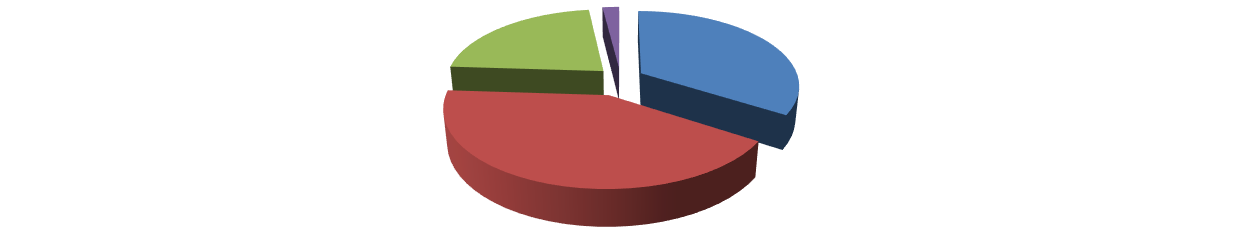 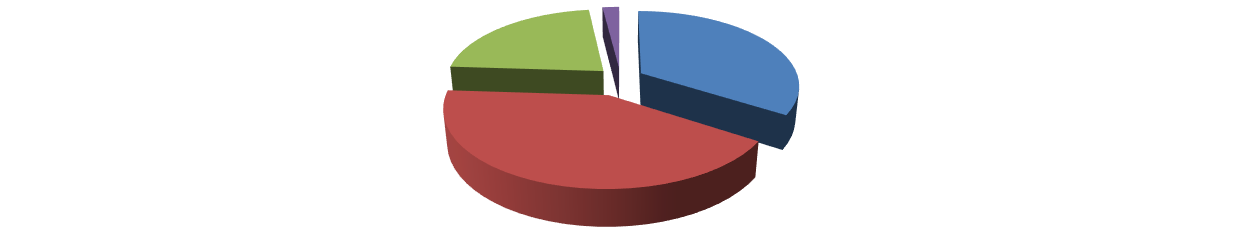        Анализ данных мониторинга показал, что у 44% детей сформированы потребность к изо деятельности, интерес к творческому поиску, значительно выросло внимание, наблюдательность, умение заметить прекрасное, выразить его в речи, практической деятельности. У 26% детей обогатилась техническая сторона умений и навыков детей, появилось ярко выраженное эмоциональное отношение к создаваемым образам, рисунки детей стали ярче и насыщеннее. 29% детей  старшего дошкольного возраста проявляют инициативность, самостоятельность в создании образа, используют различные средства выразительности. Выявлено, что у 18% детей старшего дошкольного возраста прослеживается индивидуальный почерк как особая манера исполнения работы и характера образа. Данные дети находятся на комплексном индивидуальном сопровождении специалистами детского сада, для них разработаны индивидуальные программы по сопровождению одаренных (детей с развитым творческим потенциалом) дошкольников.        Но в то, же время диагностические срезы показали, что у 17% воспитанников динамика развития прослеживается слабо. У детей недостаточно развита мелкая моторика рук, поэтому технические навыки в рисовании развиты слабо. Так же на низком уровне развито внимание, воображение. Наблюдаются трудности копирования, которые проявляются в нарушении пропорций, размеров, направления движений.         Одним из показателей высокого уровня освоения основной образовательной программы ДОУ являются победы и призовые места воспитанников при участии в конкурсах в различных видах деятельности и уровней. Так, за 2020-2021 учебный год воспитанники ДОУ заняли призовые места в 4 муниципальных конкурсах детского творчества, 5 региональных и 3 всероссийских конкурсах. Анализ коррекционно-развивающей деятельности. В МБДОУ функционирует психолого-педагогический консилиум (ППк), задачами которого являются осуществление специализированной помощи детям с особыми образовательными потребностями, обеспечение оптимального развития ребёнка, успешной интеграции их в социуме.         Динамика развития детей  с ОВЗ и различными видами дезадаптации, в отношении которых осуществлялось психолого-медико-педагогическое сопровождение по сравнению с 2020-2021 учебным годом следующая:    С детьми, имеющими тяжелые нарушения речи, образовательная деятельность строится на основе адаптированных основных образовательных программ МБДОУ д/я № 3 для детей с тяжелыми нарушениями речи.  Было проведено 5 плановых заседаний. Работа с детьми велась по разработанным индивидуальным образовательным и коррекционноразвивающим маршрутам с привлечением всех специалистов ДОУ.  Специалистами ППк ДОУ разрабатывались рекомендации для дальнейшего сопровождения ребенка в группе. 1.4. Достижение запланированных цели и реализация задач в ОО в 2020-2021 учебном году. Анализ деятельности ДОУ за 2020-2021 год выявил успешные    показатели в деятельности МБДОУ д/с № 3 , определил проблемы и перспективы их решения. Учреждение функционирует  в режиме развития. Подводя итоги за, можно сказать, что цели и задачи, поставленные перед коллективом ДОУ, выполнены.  100% педагогов включены в проектную и инновационную деятельность ДОО, активно используют современные интерактивные и компьютерные технологии в педагогической деятельности. Педагоги применяют в своей работе «бережливые» технологии. Уровень удовлетворенности родителей качеством предоставления услуг в ДОО составляет не менее 86%, не менее 75% родителей вовлечены в образовательный процесс, являются полноправными партнерами в вопросах обучения и воспитания дошкольников. Созданы условия для предоставления родителям обучающихся профессиональной помощи в вопросах воспитания, развития и оздоровления детей с помощью дистанционных форм сотрудничества.  Родители воспитанников и педагоги ДОО удовлетворены качеством образовательных услуг, предоставляемых дошкольным учреждением. Повышена компетентность педагогов в области применения ИКТ. Внедрены современные технологии в образовательную деятельность (робототехника, ИКТ-средства технологии, доброжелательные, бережливые и другие современные технологии). 1.5. Анализ результатов деятельности за текущий летний оздоровительный период. 1.5.1. Степень и качество достижения цели и реализации запланированных задач на летний оздоровительный период в ОО. В ДОУ созданы необходимые медико-социальные и материально-технические условия для сохранения и укрепления физического здоровья детей дошкольного возраста и сотрудников учреждения в летний оздоровительный период, включения родителей в оздоровительную работу. Происходит коррекция оздоровительных и профилактических планов работы на год, связанная с анализом показателей оздоровительной работы за прошедший период, анализом состояния здоровья детей нового набора.  В летний период 2021 года МБДОУ работал в соответствии с утверждённым планом летних оздоровительных мероприятий ДОУ и решал задачи, поставленные перед педагогическим коллективом: 1.Развивать и укреплять физические качества: выносливость, быстроту, силу, координацию, гибкость; способствовать двигательной активности детей на свежем воздухе. 2.Формировать представления о здоровье, его ценности, полезных привычек, укрепляющих здоровье, мерах профилактики и охраны здоровья. 3.Развивать любознательность детей, поддерживать проявление самостоятельности в познании окружающего мира, создавать условия для опытно-экспериментальной и проектной деятельности в летний период. 4.Повышать компетентность родителей по вопросам воспитания и оздоровления детей в летний период через проектную деятельность. 5.Развивать творческий потенциал педагогов через решение профессиональных творческих задач. 1.5.2. Создание благоприятных условий (кадровых, материальнотехнических, финансовых), их рациональное использование для развития, оздоровления и воспитания детей в соответствии с их возрастными и индивидуальными особенностями в летний оздоровительный период. Материально-техническая база детского сада, учитывая современные требования к организации жизнеобеспечения образовательной работы, охраны труда сотрудников и улучшения условий, постоянно совершенствуется и обновляется.  В МБДОУ все базисные компоненты развивающей предметно- пространственной среды детства включают оптимальные условия для полноценного развития детей.   Оценка материально-технических и медико-социальных условий пребывания детей в детском саду на основании самоанализа показала, что в МБДОУ созданы необходимые условия для полноценного и гармоничного развития детей, которые обеспечивают безопасность жизнедеятельности, способствуют укреплению здоровья, обеспечивают развитие творческой активности ребенка.  Материально-технические и медико-социальные условия пребывания детей в ДОО в целом, соответствуют требованиям ФГОС ДО к материальнотехническим условиям реализации ООП ДО, при учете индивидуальных особенностей обучающихся, в том числе:  требования, определяемые в соответствии с санитарно-  эпидемиологическими правилами и нормативами; требования, 	определяемые 	в 	соответствии 	с 	правилами 	пожарной безопасности; требования к средствам обучения и воспитания в соответствии с возрастом и индивидуальными особенностями развития детей; оснащенность помещений развивающей предметно-пространственной средой; - требования к материально-техническому обеспечению программы (учебно - методический комплект, оборудование, оснащение (предметы) (ФГОС ДО 3.5.).  Размещение и оснащение помещения направленно на развитие дошкольников, позволяло детям реализовать свои потребности, творческие способности, интересы.  Для летнего оздоровительного периода МБДОУ в целом обеспечено учебными материалами, наглядными пособиями, игрушками и игровыми предметами в соответствии с возрастом детей.  Безопасность и охрана здоровья дошкольников обеспечивались в помещении и на территории. Устройство и площадь игровых площадок групп и территория ДОУ соответствовали нормативам.  В летний оздоровительный период соблюдались разработанные инструкции, поддерживается функционирование автоматической пожарной сигнализации и видеонаблюдения. Техническое состояние здания удовлетворительное. Производственных и детских травм в летний период в МБДОУ не зарегистрировано. На постоянном контроле были вопросы сохранности имущества.  Содержательно-насыщенная, трансформируемая, полифункциональная, вариативная, доступная и безопасная развивающая предметно-пространственная среда обеспечивала максимальную реализацию образовательного потенциала, пространства для развития детей дошкольного возраста в соответствии с особенностями каждого возрастного этапа, охраны и укрепления их здоровья, учѐта особенностей и коррекции недостатков их развития. Развивающая предметно-пространственная среда обеспечивала возможность общения и совместной деятельности детей (в том числе детей разного возраста) и взрослых, двигательной активности детей, а также возможности для уединения. (ФГОС ДО 3.3.)  Наполняемость предметно – развивающей среды обеспечивала разностороннее развитие детей, отвечала принципу целостности образовательного процесса, соответствовала основным направлениям развития ребенка: физическому, социально-личностному; познавательно-речевому и художественно-эстетическому развитию. Все это способствовало эмоциональному благополучию каждого ребенка, формировало чувство защищенности, уверенности в себе. Каждая детская игровая площадка в летний оздоровительный период носила тематический характер.  В летний оздоровительный период с детьми продолжает работать педагогпсихолог, медицинский персонал, что позволяет всему коллективу ДОУ выстроить более плодотворную деятельность по укреплению психического и физического здоровья детей. 1.5.3. Организация профилактической работы с детьми дошкольного возраста, рационального питания.          В течение всего лета с детьми велась физкультурно-оздоровительная работа. Создавались условия для повышения двигательной активности детей на свежем воздухе, путем расширения ассортимента выносного оборудования.   Такие формы работы как утренняя гимнастика, занятия по физической культуре, подвижные игры, двигательные разминки, упражнения с элементами различных видов спорта, гимнастика пробуждения после дневного сна, закаливающие мероприятия, индивидуальная работа в режиме дня проводились ежедневно, праздники и развлечения проводились в соответствии с тематическими  неделями.  В летний период проводились следующие оздоровительные мероприятия: -для достижения оздоровительного эффекта в режиме дня предусматривалось максимальное пребывание детей на свежем воздухе;  -соответствующие возрасту детей продолжительность сна и других видов отдыха;  -в наиболее жаркие дни не допускалось, чтобы дети длительно находились под воздействием прямых солнечных лучей; -одежда детей соответствовала температурному режиму, обязательно наличие головного убора; -обязательно соблюдался питьевой режим; -регулярно в меню включались свежие овощи и фрукты, соки; -соблюдались санитарно-гигиенические требования: каждый день смачивался и рыхлился песок.  В летний оздоровительный период увеличивается пребывание детей на свежем воздухе, в соответствие с режимом дня и схемой НОД осуществляется только музыкальная и двигательная деятельность. С целью оптимизации двигательной активности в ДОУ инструктор по физической культуре проводит занятия на стадионе, на игровых площадках, в бассейне. Это позволяет максимально использовать имеющиеся материально-технические условия с целью укрепления здоровья детей.   Все занятия и развлечения, утренняя гимнастика в теплый период времени проводятся на свежем воздухе.  В летний период повышаются резервы закаливания детей: дети больше времени проводят на свежем воздухе, принимают воздушные и солнечные ванны, брызгаются водой, играют в игры с водой (на улице в центрах воды и песка).    Закаливание и коррекция плоскостопия осуществляется также при занятиях на «Тропе здоровья, которая находится на спортивном комплексе. При организации закаливающих процедур педагогами строго учитывались возрастные и индивидуальные особенности каждого ребенка:  его состояние здоровья, физическое развитие, особенности нервной системы. Укрепление здоровья детей в летний оздоровительный период сотрудники ДОУ осуществляют в соответствие с планом профилактической и оздоровительной работы, комплексным планом медицинской работы.  На летний оздоровительный период приходится комплектование групп нового набора. В соответствие с планом работы медицинский работник ДОУ осуществляет анализ состояния здоровья вновь поступивших детей, медицинский персонал более тесно взаимодействует с педагогами и родителями  вновь набранных детей, что позволяет снизить риски повышения заболеваемости в группах нового набора.  Медсестра проводят сравнительный анализ состояния здоровья набранных детей в сравнении с показателями прошлых лет, осуществляют коррекцию планов профилактической и оздоровительной работы, комплексного плана медицинской работы на будущий год в соответствие с выявленными проблемами и показателями.  Педагог-психолог тесно взаимодействует с детьми, педагогами и родителями детей нового набора: проводит консультирование педагогов и родителей, индивидуальные беседы с родителями, ежедневные занятия с детьми, вместе с воспитателями ведет листы адаптации детей к условиям пребывания в ДОУ, что положительно сказывается на общем эмоциональном фоне пребывания детей в дошкольном учреждении и облегчает их адаптацию, помогает педагогам выстроить партнерские взаимоотношения к родителям обучающихся. В летний оздоровительный период в рацион питания детей включается больше витаминов: свежие фрукты, зелень, салаты из свежих овощей, напитки из свежих фруктов. 	  В течение летнего периода в ДОУ был проведен ряд методических мероприятии, направленных на повышение компетентности педагогов в области физкультурно-оздоровительной деятельности: консультации для педагогов об организации в летний период работы с детьми профилактических мероприятий; выставка литературы в методическом кабинете по организации деятельности педагогов в летний оздоровительный период; мастер-классы по организации двигательной деятельности детей в летний период времени. 1.5.4. Организация системы работы с родителями воспитанников и социумом, направленных на реализации задач, запланированных на летний оздоровительный период.  Летняя оздоровительная работа в МБДОУ д/с № 3 осуществлялась согласно плана  летних оздоровительных мероприятий на 2020- 2021 учебный год, требований СанПиН и  с учетом ФГОС ДО. Укрепление здоровья детей рассматривается как один из ключевых приоритетов в работе нашего ДОУ. Для укрепления физического, психического и социального здоровья обучающихся, развития у них познавательных, коммуникативных, творческих способностей, а также повышения информационной компетентности родителей в области организации летнего отдыха детей были охвачены все участники образовательного процесса. В летний период 2021 года МБДОУ работал в соответствии с утверждённым планом летних оздоровительных мероприятий ДОУ и решал задачи, поставленные перед педагогическим коллективом: 1.Развивать и укреплять физические качества: выносливость, быстроту, силу, координацию, гибкость; способствовать двигательной активности детей на свежем воздухе. 2.Формировать представление о здоровье, его ценности, полезных привычках, укрепляющих здоровье, мерах профилактики и охраны здоровья. 3.Развивать любознательность детей, поддерживать проявление самостоятельности в познании окружающего мира; создавать условия для опытно-экспериментальной и проектной деятельности в летний период. 4.Повышать компетентность родителей по вопросам воспитания и оздоровления детей в летний период через проектную деятельность. 5.Развивать творческий потенциал педагогов через решение профессиональных творческих задач.      В течение всего лета с детьми велась физкультурно-оздоровительная работа. Создавались условия для развития и укрепления физических качеств, повышения двигательной активности детей на свежем воздухе, путем расширения ассортимента выносного оборудования. Такие формы работы как утренняя гимнастика, занятия по физической культуре, подвижные игры, двигательные разминки, упражнения с элементами различных видов спорта, гимнастика пробуждения после дневного сна, закаливающие мероприятия, индивидуальная работа в режиме дня проводились ежедневно, праздники и развлечения проводились в соответствии с тематическими неделями.     Летом педагоги ДОУ имеют достаточно высокие возможности для организации взаимодействия с родителями воспитанников. Организация деятельности детей в соответствие с комплексно-тематическим планированием позволяет включать родителей в проведение мероприятий летних тематических недель, как познавательной направленности, так и физкультурно-оздоровительной направленности: эксперименты, экскурсии, игры, соревнования, досуги. Взаимодействие с родителями при организации и проведении данных мероприятий позволяет решить ряд педагогических задач: приобщение родителей к жизни ребенка в ДОУ, повышение самооценки родителей, повышение удовлетворенности родителей качеством образовательной деятельности в ДОУ, повышение мнения родителей о компетентности педагогического персонала ДОО.  Педагоги систематически проводят консультирование и беседы по запросам родителей (в том числе и индивидуальные, в режиме офлайн), обновляют информацию в родительских уголках, включают родителей в работу творческих групп по организации развивающей предметно-пространственной среды в группе и на участке (в соответствие с изменившимися требованиями в соответствие с возрастом детей), реализуют совместно с родителями творческие и исследовательские проекты, организуют выставки художественной творческой деятельности.      В целях реализации задач ДОУ по обеспечению профилактических и оздоровительных задач с родителями воспитанников запланированы и проведены следующие мероприятия: Оформлены тематические выставки продуктов художественно-творческой деятельности в вернисаже творческих работ детей, родителей и педагогов. Систематически проводились консультации для родителей.          3.Размещения роликов на Ютуб канале детского сада.          4.Проведен 4д фестиваль.          5.Проведен фестиваль "Детские забавы".      Проводились с детьми виртуальные экскурсии, беседы, сюжетно-ролевые и дидактические игры, разыгрывались ситуации, включалась театрализованная деятельность, проводились поисковые рейды.        С детьми периодически организовывались экскурсии по экологической тропе на  территории детского сада, где дети, в системных наблюдениях,  смогли познакомиться с объектами живой (деревья, кустарники, цветы, насекомые, птицы) и неживой природы (песок, камушки, чернозём). Путешествие по экологической тропе всегда вызывало массу эмоций у детей.  С детьми групп  проводились веселые экологические старты и викторины  «Кто больше знает о природе», подвижные и дидактические игры экологического содержания, рисование на асфальте и доске творчества на участке группы и метеостанции.  С детьми заучивались  стихи о лете, цветах, травах, насекомых, грибах, народные пословицы и поговорки.         Вся работа в летний период основывалась на взаимодействии с родителями, осуществлении преемственных связей в оздоровлении детей. Педагогами групп разработаны и проведены консультации с родителями:  «Ехать или не ехать с ребенком на юг?», «Если ребенка ужалила пчела», «Организация безопасного поведения детей в играх с песком», «Безопасность на воде», «Солнечный удар», «Остерегайтесь клещей», «Если ребенок боится насекомых», «Какие опасности подстерегают ребенка дома».  Представлялась обязательная тема по обучению детей правилам дорожного движения, проводились индивидуальные беседы с родителями на тему: «Знаете ли Вы и Ваш ребенок правила дорожного движения», оформлена выставка для родителей по правилам дорожного движения. В родительском уголке представлен актуальный материал, рекомендованный к ознакомлению и исполнению по опасности на участках железной дороги, антикоррупционные материалы. РАЗДЕЛ II 2. Планирование деятельности ДОО на 2021-2022 учебный год: 2.1. Цель, задачи и приоритетные направления образовательной организации на 2021-2022 учебный год.  Приоритетные направления дошкольного образовательного учреждения  в 2021-2022 учебном году: «Доброжелательный детский сад», «Здоровьесбережение», «Обновление содержания дошкольного образования», «Качество образования», «Кадровый ресурс», «Дети в приоритете»,  «Бережливый детский сад», «Цифровая безопасная среда». Задачи дошкольного образовательного учреждения на 2021-2022 учебный год, определяемые результатом аналитической части плана: Продолжать создавать в ДОО материально-технические и организационно-методические условия, способствующие внедрению современных форм взаимодействия педагогов ДОО с участниками образовательных отношений (родителями обучающихся), а также социальными партнерами в дистанционном режиме, используя сеть Интернет в части, касающихся вопросов воспитания, развития, обучения и оздоровления детей.  Продолжать создавать в ДОО развивающую предметно-пространственную среду (в группах и холлах), направленную на всестороннее развитие дошкольников, в том числе развитие их технического мышления и творчества, поддержку и развитие  их эмоционального интеллекта, используя современное игровое оборудование и игровые технологии. Продолжать создавать в ДОО материально-технические и кадровые условия, способствующие комфортному пребыванию детей с ОВЗ, используя принцип «доступная среда». Повышение качества образовательной деятельности по речевому развитию воспитанников через активное использование педагогами разнообразных форм и методов работы с воспитанниками и родителями. Формировать у детей старшего дошкольного возраста экономическое сознание и техническую грамотность посредством реализации в образовательном процессе современных игровых технологий, направленных на поддержку детской инициативы и самостоятельности. 2.2. Охрана жизни и здоровья воспитанников ДОО 	система 	мер, 	направленная 	на 	реализацию 	пунктов 	1 (пп.,2,3,4,5,6,8,9,10,11), п.2, п.3, п.4 (пп.1,2,3,4) ст.41 Федерального Закона №273 «Об образовании в РФ» 3.Организация образовательной деятельности в ДОО в 2021-2022г.г. (система мер и перечня мероприятий в ДОО с детьми, социумом, семьями воспитанников, направленных на организацию образовательной деятельности в ОО (согласно ст.13 Федерального Закона №273 «Об образовании в РФ») Обеспечение условий для реализации образовательной программы в ДОО в 2020-2021учебном  году Система мер, направленная на развитие кадровых условий в ДОО 2021-2022 уч.г. Планирование работы ДОО на летний оздоровительный период 2022 года 3.1. Цель, задачи на летний оздоровительный период 2022 года Цель: Обеспечение в дошкольном учреждении максимально эффективных условий для организации оздоровительной работы, охраны здоровья и развития познавательного интереса, творческих способностей обучающихся. Задачи на летний оздоровительный период: Развивать и укреплять физические качества: выносливость, быстроту, силу, координацию, гибкость; способствовать двигательной активности детей на свежем воздухе.  Формировать представления о здоровье, его ценности, полезных привычках, укрепляющих здоровье, мерах профилактики и охраны здоровья. Развивать любознательность детей, поддерживать проявление самостоятельности в познании окружающего мира; создавать условия для опытно-экспериментальной и проектной деятельности в летний период. Повышать компетентность родителей по вопросам воспитания и оздоровления детей в летний период через проектную деятельность.  5.Развивать творческий потенциал педагогов через решение профессиональных творческих задач. 3.2.1. Обеспечение условий в ОО (кадровых, материально-технических, финансовых). Система мер, направленных на создание и использование условий в ОО для реализации задач в летний оздоровительный период в сотрудничестве с родителями воспитанников и социумом. Охрана здоровья детей в летний оздоровительный период: Реализация 	образовательной 	деятельности 	в 	летний оздоровительный период Цель: развивать любознательность, познавательную и творческую активность посредством включения дошкольников в элементарную поисковую, изобразительную, двигательную и музыкальную деятельность. Система мер по организации видов детской деятельности с детьми в ОО: Педагогические блоки: Досуговая деятельность: Система мер по организации режимных моментов в ОО: Система мер по организации самостоятельной деятельности детей в ОО: Рассмотрена на Педагогическом советепротокол №1 от 31.08.2021г. Утверждаю: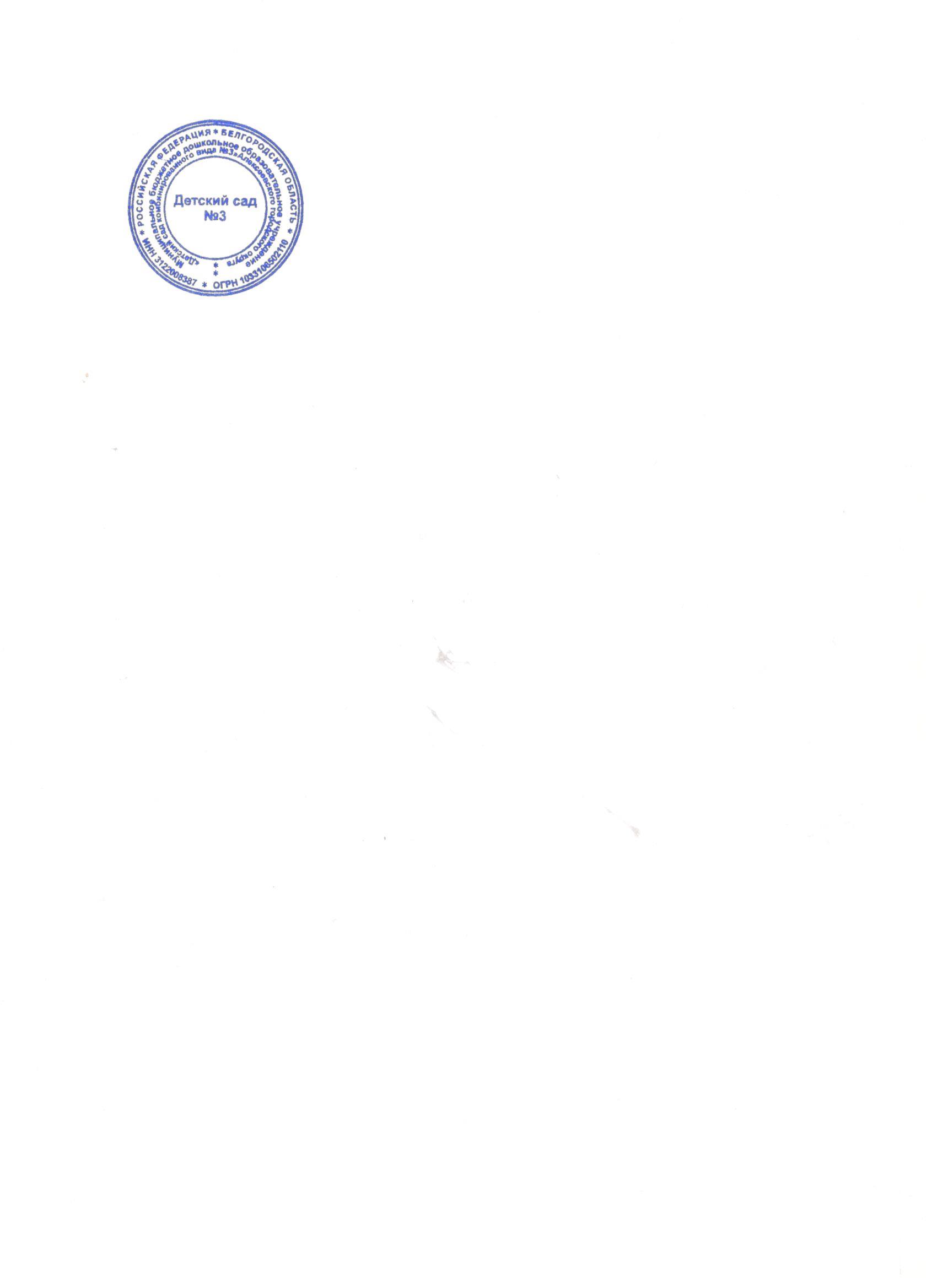 Заведующий Детского сада №3_________________ Е.Н. Бондаренко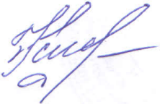 Приказ № 39 от 31.08.2021г.  1. 1. Анализ деятельности МБДОУ д/с № 3 за 2020 – 2021 учебный год и его достижений 4 1.1. Качество условий в МБДОУ, созданных и использованных для реализации основной общеобразовательной программы – образовательной программы дошкольного образования МБДОУ д/с № 34 1.2. Качество организации образовательной деятельности в МБДОУ д/с № 3 в соответствии с ООП ДО 21 1.3.  Качество результатов реализации основной общеобразовательной программы – образовательной программы дошкольного образования МБДОУ д/с № 3 за 2020 – 2021 учебный год  33 1.4.  Достижение запланированных цели и реализация задач в МБДОУ д\с № 3 в 2020-2021 учебном году  38 1.5. Анализ 	результатов 	деятельности 	за 	текущий 	 	летний оздоровительный период: 38 1.5.1. Степень и качество достижения цели и реализации запланированных задач на летний оздоровительный период в ОО 39 1.5.2. Создание благоприятных условий (кадровых, материально-технических, финансовых), их рациональное использование для развития, оздоровления и воспитания  детей в соответствии с их возрастными и индивидуальными особенностями в летний оздоровительный период 40 1.5.3. Организация профилактической работы с детьми, двигательного режима,  рационального питания дошкольников 42 1.5.4. Организация системы работы с родителями воспитанников и социумом, направленных на реализации задач, запланированных на летний оздоровительный период 44 2. Планирование деятельности МБДОУ д/с № 3 на новый учебный год: 48 2.1. Цель, задачи и приоритетные направления образовательной организации на новый 2021-2022 учебный год 48 2.2. Охрана здоровья воспитанников: 48 2.2.1. Система 	мер, 	направленная 	на 	реализацию 	пунктов 	1 (пп.,2,3,4,5,6,8,9,10,11), п.2, п.3, п.4 (пп.1,2,3,4) ст.41 Федерального Закона №273 «Об образовании в РФ» 48 2.3. Организация образовательной деятельности в ОО: 51 2.3.1. Выбор методов и технологий в соответствии с содержанием ОП ДО 51 2.3.2. Система мер, направленная на организацию видов детской деятельности (игровой, коммуникативной, трудовой, познавательно-исследовательской, изобразительной, физической, конструктивной, музыкальной, чтение художественной литературы) и в ходе режимных моментов, самостоятельная деятельность детей с привлечением родителей воспитанников и  социальных партнёров 52 2.3.3. Инициирование 	проектной 	деятельности 	в 	ОО 	с 	участниками образовательных отношений и социумом 54 2.3.4. Обеспечение преемственных целей, задач и содержания образования, реализуемых в рамках образовательных программ 58 2.3.5. Взаимосвязь ДОУ с семьей, школой. Организация социального партнерства. 59 2.3.6. Система взаимодействия ДОО с социальными институтами города 61 2.4. Обеспечение условий для реализации образовательной программы в ОО: 61 2.4.1. Система мер, направленная на развитие кадровых условий в ОО (семинары, мастер-классы, педагогические советы, повышение квалификации педагогов, аттестация педагогов, публикации, обобщение АПО и так далее) 62 2.4.2. Система мер, направленная на создание, развитие и использование в образовательной деятельности  психолого-педагогических условий в ОО 66 2.4.3. Система мер, направленная на  создание, развитие и использование в образовательной деятельности развивающей предметно-пространственной среды в ОО 68 2.4.4. Система мер, направленная на создание, развитие и использование в образовательной деятельности материально-технических условий в ОО 68 2.5. Обеспечение результатов реализации образовательной программы дошкольного образования в ОО: 69 2.5.1. Результаты оценки индивидуального развития детей при освоении ОП ДО (согласно программе ВСОКО) 69 2.5.2. Результаты оценки показателей здоровья детей (согласно программе ВСОКО) 70 2.5.3. Результаты оценки уровня адаптации детей к условиям ДОО (согласно программе ВСОКО) 70 2.5.4. Результаты оценки уровня развития способностей и склонностей, интересов воспитанников (их образовательных достижений) (согласно программе ВСОКО) 70 2.5.5. Результаты оценки уровня формирования у старших дошкольников предпосылок учебной деятельности 71 2.5.6. Результаты оценки уровня удовлетворенности родителей (законных представителей)  качеством образования в  ОО (согласно программе ВСОКО) 72 3. Планирование работы МБДОУ д/с №3 на летний оздоровительный период 2021 – 2022  учебного года: 72 3.1. Цель, задачи на летний оздоровительный период 2019-2020 учебного года 72 3.2. Обеспечение условий в ОО (кадровых, материально-технических, финансовых) 72 3.2.1. Система мер, направленных на создание и использование условий в ОО для реализации задач в летний оздоровительный период в сотрудничестве с родителями воспитанников и социумом 72 3.3. Охрана здоровья детей в летний оздоровительный период: 75 3.3.1. Система 	мер, 	направленная 	на 	реализацию 	пунктов 	1 (пп.,2,3,4,5,6,8,9,10,11), п.2, п.3, п.4 (пп.1,2,3,4) ст.41 Федерального Закона №273 «Об образовании в РФ» 75 3.4. Реализация образовательной деятельности в летний оздоровительный период: 78 3.4.1. Система мер по организации видов детской деятельности с детьми в ОО  78 3.4.2. Система мер по организации режимных моментов в ОО 79 3.4.3. Система мер по организации самостоятельной деятельности детей в ОО 79 Возрастная группа Количество воспитанников Группа детей 2-3 года жизни 35Группа детей 3-4 года жизни38Группа детей 4-5 года жизни41Группа детей 5-6 года жизни29Группа детей 5-6 года жизни компенсирующей направленности20Группа детей 6-7 года жизни33Группа кратковременного пребывания 26ВСЕГО 222Годы Группы здоровья Группы здоровья итого 1 2 3 4 2018-2019 220  35%  58% 7% - 2019-2020  22319% 76% 4,9% 0,1% 2020-2021 222 20% 77% 3,7% 0,1% Годы  итого основная подготовит. специальн. 2018-2019 220 18831 1 2019-2020  22319824 1 2020-2021 222 19822 2 Направления деятельности  Вывод(как есть) Проблемное поле Перспектива (система мер) 1 2 3 4 1.1. Качество условий в МБДОУ, созданных и использованных для реализации ООП ДО 1.1. Качество условий в МБДОУ, созданных и использованных для реализации ООП ДО 1.1. Качество условий в МБДОУ, созданных и использованных для реализации ООП ДО 1.1. Качество условий в МБДОУ, созданных и использованных для реализации ООП ДО Подраздел: Анализ 	организации здоровьесберегающих и здоровьеформирующих  компонентов Цель: 	Выявить эффективность здоровьесберегающей среды на снижение уровня заболеваемости, здоровья воспитанников ДОУ. Имеется положительная динамика функционирования детского сада в течение трех лет, при 	снижении заболеваемости свидетельствует о серьезной работе всего коллектива в 	данном направлении. Мониторинг показал, что некоторые родители не соблюдают масочный режим, несмотря на проводимые акции; отказываются 	от вакцинации детей 	по разным причинам.  Усиление контроля за «утренним фильтром» в период эпидсезона.  Усилить работы 	по проведению вакцинации от гриппа и COVID-19 среди 	всех участников образовательн ого процесса с привлечением врачей поликлиники.  Проводить «точечно» работу 	с родителями, не соблюдающим и 	масочный режим. Всего  Всего  Всего  Всего  Из нихИз нихИз нихИз нихИз нихИз нихИз нихИз нихИз нихИз нихИз нихИз нихИз нихИз нихИз нихИз нихИз нихИз нихИз нихИз нихИз нихВсего  Всего  Всего  Всего  Образование Образование Образование Образование Образование Образование Стаж работыСтаж работыСтаж работыСтаж работыСтаж работыСтаж работыСтаж работыСтаж работыСтаж работыСтаж работыСтаж работыСтаж работыСтаж работыСтаж работыСтаж работыВсего  Всего  Всего  Всего  высшее высшее высшее среднее специальное среднее специальное среднее специальное менее 2 лет менее 2 лет менее 2 лет от 2 до 5 лет от 2 до 5 лет от 2 до 5 лет от 5 до 10 лет от 5 до 10 лет от 5 до 10 лет от 10 до 20 лет от 10 до 20 лет от 10 до 20 лет от 20 и выше от 20 и выше от 20 и выше 18/19 19/20 20/21 18/19 19/20 20/21 18/19 19/20 20/21 18/19 19/20 20/21 18/19 19/20 20/21 18/19 19/20 20/21 18/19 19/20 20/21 18/19 19/20 20/21 Заведующих  1 1 1 1 1 1 - - - - - --- -  - -- - - - 111Ст. воспитатель 1 1 1 1 1 1 - - - - - - - - - --- - - - 111Воспитатели  Муз. руководитель 111111------------- - - 1 1  1Инстр. 	по физ. воспитанию 1 1 1 1 1 1 - - - - - - 1 11 - - - ---- - - Педагог-психолог 1 1 1 1 1 1 - - - - - 1 1 1- - - - - - - - - Учитель-логопед 111111- - - -- - - - - -- 1 1 1 - - - № Формы Тема 1. Педагогический совет «Сюжетно-ролевая игра средство воспитания, обучения и развития детей дошкольного возраста»   2. Педагогический совет «Формирование математического и экономического развития дошкольников посредством реализации в образовательном процессе ДОУ современных игровых программ и технологий» 3. Семинар-практикум  «Использование технологии«Утро радостных встреч», «развитие эмоционального интелекта» 4. Педагогическая мастерская 1.Создание условий для детей раннего возраста в детском саду. 2.Использование игровой 	технологии интеллектуально-творческого развития детей дошкольного возраста «Волшебный лес». 3.Эффективность использования «доброжелательных 	технологий» в образовательном процессе ДОУ. 5. Мастер-класс 1.Использование мультистудии в работе с детьми. Направления деятельности  Вывод (как есть) Проблемное поле Перспектива (система мер) 1 2 3 4 1.1. Качество условий в МБДОУ, созданных и использованных для реализации ООП ДО 1.1. Качество условий в МБДОУ, созданных и использованных для реализации ООП ДО 1.1. Качество условий в МБДОУ, созданных и использованных для реализации ООП ДО 1.1. Качество условий в МБДОУ, созданных и использованных для реализации ООП ДО Подраздел: Сведения 	о квалификации педагогических работников МБДОУ д/с № 3 представлены на диаграмме: Цель: создание условий для повышения уровня образовательной компетентности педагогов. Оценка 	кадрового обеспечения удовлетворительная. Все педагоги имеют педагогической образование и прошли курсы повышения квалификации по применению в образовательной деятельности федерального государственного образовательного стандарта дошкольного образования. педагоги МБДОУ не в полной мере владеют ИКТ- средствами, Интернет ресурсами на 2022 год запланированы мероприятия по организационн о-методическому и материальнотехническому сопровождени ю педагогов ДОУ в части овладения ИКТ- компетенциямиКатегория детей 0-3лет 4-6 лет 7-8 лет Всего детей по АООП ДО Из 	них инвалидов Для детей с тяжелыми нарушениями - 20-20 - речи Для детей с задержкой психического развития - - -- - Всего детей с ОВЗ: 20- 20- Наименование учреждения  Количество совместных мероприятий  Количество охваченных детей МБОУ СОШ № 4 4 33Детская школа искусств № 10 0 ОГИБДД УМВД России по Алексеевскому городскому округу  4 78 Алексеевский краеведческий музей  2 48Направления деятельности  Вывод (как есть) Проблемное поле Перспектива (система мер) 1 2 3 4 1.1. Качество условий в МБДОУ, созданных и использованных для  реализации ООП ДО 1.1. Качество условий в МБДОУ, созданных и использованных для  реализации ООП ДО 1.1. Качество условий в МБДОУ, созданных и использованных для  реализации ООП ДО 1.1. Качество условий в МБДОУ, созданных и использованных для  реализации ООП ДО Анализ психологопедагогических условий Цель: определение степени ППУ соответствия  требованиям ФГОС ДО п.3.2.1. Психологопедагогические условия, созданные в ДОО для 	реализации ООП дошкольного образования соответствуют ФГОС ДОп.3.2.1. Направление «Взаимодействие с родителями» соответствует частично Недостаточный охват 	родителей онлайнобразованием, неэффективное использование педагогами ресурса семьи,  недостаточная включенность родителей 	в образовательную деятельность ДОО, недостаточное использование 1. Создание на базе ДОО детскородительского  центра «Учимся, играя». 2.Внедрение современных технологий сотрудничества с родителями: «Выездные консультации», «Маршрут выходного дня», «Виртуальная педагогами современных игровых технологий для работы с детьми раннего возраста. семейная гостиная». 3.Семейный творческий конкурс проектов «Я 	в 	моем городе. Семейное древо профессий». 4.День открытых дверей в формате онлайн. 5.Внедрение технологий «Гость группы», «Утро радостных встреч» 	в группах раннего возраста. Анализ кадровых условий Цель: определение 	степени 	КУ соответствия требованиям 	ФГОС 	ДО 	п. 3.2.5. Требования ФГОС 	ДО 	к  информационной образовательной среде соответствуют частично  	В 	ДОО недостаточно подготовлены условия для работы в дистанционном формате в связи с не сформированностью 	в 	ДОО 	банков цифровых образовательных ресурсов; недостаточно организована 	методическая 	и техническая поддержка педагогов и родителей при проведении дистанционных занятий. 1.Проведение 	семинара 	для педагогов «Методика проведения онлайн-занятий с дошкольниками, 	работа 	с цифровыми образовательным и ресурсами». 2.Проведение 	семинара 	для родителей «Использование образовательной платформы ZOOM для реализации ООП ДО в условия ДОО и семьи». 	3. 	Создание банка дистанционных 	занятий 	с дошкольниками 	по 	различным образовательным областям. 4.Проведение лучших педагогических 	практик 	по проведению дистанционных занятий. 5.Проведение конкурса 	на лучшую методическую разработку дистанционного занятия 	для дошкольников. Анализ оснащенности  помещений развивающей предметнопространственно й средой. Цель: определение степени соответствия РППС требованиям 	ФГОС 	ДО п.3.5.4., рекомендациям «ФИРО», возрастным особенностям детей с учетом регионального компонента 	и климатических условий.РППС 	частично соответствует 	ФГОС 	ДО, рекомендациям «ФИРО». При создании РППС учтены возрастные особенности детей и региональный компонент.  РППС 	частично соответствует принципам трансформируемост и, насыщенности. Техно-среда созданная в ДОО, не позволяет осуществить больший охват детей техническим творчеством; недостаточное использование развивающего пространства коридоров, 	холлов как дополнительной возможности 	в создании развивающих условий для детей. РППС, направленная на поддержку и развитие эмоционального интеллекта 	не позволяет  в полной мере 	реализовать принцип комфортности. 1.Проведение практикоориентированног о семинара для педагогов 	ДОО по 	теме: «Проектирование РППС в группе с учетом требований ФГОС ДО». 2.Организация конкурса на лучшую РППС групп. 3.Внедрение 	в РППС технологий развития эмоционального интеллекта «Герой 	дня», «Почетный стул». 4.Разработка методических рекомендаций для 	педагогов: «Использование различных педагогических технологий развития эмоционального интеллекта дошкольников в деятельности педагога ДОО».  6.Дооснащение ЦЦР 	минироботами 	«BeeBot» 	в количестве-2 шт. 7.Приобрести мобильные тумбы для различных видов деятельности в количестве-2штАнализ материальнотехнических условий Цель: определение степени 	МТУ соответствия ФГОС ДО п. 3.5.Материальнотехнические условия в 20202021 учебном году обеспечивали комфортное пребывание детей, в 	том 	числе 	и детей с ОВЗ. В 	ДОО 	в соответствии ФГОС ДО п. 3.5.3, 3.5.1.соответствую т частично.Условия соответствуют частично 	к требованиям доступности ДОО детям ОВЗ; к требованиям СанПиН в условиях пандемии.1.Дооснастить среду ДОО детской инвалидной коляской. 2.Дооснастить  кабинет учителялогопеда программным  обеспечением БОС для детей ТНР.Сентябрь 2020 г. Оформление папки – передвижки по ПДД.  Памятка для родителей «Причины ДТП.  Рекомендации по обучению детей ПДД». Консультация «Воспитываем грамотного пешехода» Анкетирование родителей по вопросам ПДД. Открытые просмотры игр по ПДД Октябрь 2020 г. Выставка художественной творческой деятельности «Безопасность на дорогах» Январь 2021 г. Конкурс рисунков на асфальте «Дорожные знаки» Конкурс кроссвордов «Школа правил Дорожного Движения» Март 2021 г. Информационно-исследовательские 	проекты 	с разработкой планов-маршрутов «Мы идем в парк», «Мы идем в театр», «Мы идем гулять», «Мы идем к бабушке» Июнь 2021г. Неделя безопасности Выставка художественной творческой деятельности Показатели успешности освоения ООП ДО направления развития и образования детей (образовательные области) направления развития и образования детей (образовательные области) направления развития и образования детей (образовательные области) направления развития и образования детей (образовательные области) направления развития и образования детей (образовательные области) направления развития и образования детей (образовательные области) направления развития и образования детей (образовательные области) направления развития и образования детей (образовательные области) направления развития и образования детей (образовательные области) направления развития и образования детей (образовательные области) направления развития и образования детей (образовательные области) направления развития и образования детей (образовательные области) Показатели успешности освоения ООП ДО познавательное развитие познавательное развитие социально-коммуникативное развитие социально-коммуникативное развитие физическое развитие физическое развитие Художественно-эстетическое развитие Художественно-эстетическое развитие речевое развитие речевое развитие общий результат  общий результат  Показатели успешности освоения ООП ДО детей% детей% детей% детей% детей% детей% преимущественно в процессе фронтального взаимодействия 113 35% 94 29% 126 39% 111 35% 92 29% 92 29% преимущественно процессе подгруппового взаимодействия 158 50% 188 59% 170 53% 175 54% 169 53% 204 63% преимущественно 	в процессе индивидуального взаимодействия 49 15% 38 12% 24 8% 34 11 % 59 18% 24 8% Направления деятельности  Вывод (как есть) Проблемное поле Перспектива (система мер) 1 2 3 4 1.3. Качество организации образовательной деятельности в МБДОУ д/с № 3 в соответствии с ООП ДО 1.3. Качество организации образовательной деятельности в МБДОУ д/с № 3 в соответствии с ООП ДО 1.3. Качество организации образовательной деятельности в МБДОУ д/с № 3 в соответствии с ООП ДО 1.3. Качество организации образовательной деятельности в МБДОУ д/с № 3 в соответствии с ООП ДО Подраздел:  Цель: 	изучение процесса достижения детьми планируемых итоговых результатов освоения основной общеобразовательной 	программы дошкольного образования Показатели развития детей отражают достаточный уровень освоения основной образовательной 	программы дошкольного образования. Выбранные формы, методы и 	подходы 	в целом эффективны. Наибольшая часть воспитанников осваивает ООП ДО (а так же и АООП 	ДО) 	в форме подгруппового взаимодействия, что говорит о необходимости подбора более эффективных методов 	и технологий индивидуализациРасширить спектр используемых игровых 	и проектных технологий, методов и форм работы по увеличению доли индивидуальноориентированных мероприятий 	по реализации образовательной программы на 10%. и образовательного процесса.  Уровень/ тема Результаты Организация инновационной деятельности Организация инновационной деятельности Федеральный «Апробация 	и внедрение парциальной образовательной программы дошкольного образования 	«От Фребеля 	до робота» В образовательной организации были разработаны нормативно-правовые документы, регламентирующие инновационную деятельность. Для реализации данной программы была пополнена развивающая предметнопространственная игровая образовательной организации: было приобретено 7 различных конструкторов. В результате работы над данной проблемой воспитатели ДОУ представили свой опыт на региональной научнопрактической конференции с публикацией 6 статей. В ДОО была организована рекреационно-образовательная зона мини-кванториума «Большой секрет» по познавательному развитию дошкольников с использованием цифровой лаборатории «Наураша», программируемых первороботов, конструкторов и опытно-экспериментальной деятельности. Организация проектной и постпроектной деятельности Организация проектной и постпроектной деятельности «Доброжелательн ый детский сад: общаемся, играем, развиваемся» В учебном году были разработаны и внедрены технологии «Утро радостных встреч», «Гость группы», «Рефлексивный круг», «Виртуальное участие ребенка в детском саду», «Развитие эмоционального интеллекта», «Дети - волонтёры». Разработаны 36 сценарных планов режимных моментов с использованием данных технологий. Работа по реализации мероприятий проекта продолжается. «Дети 	в приоритете» «Формирование дествосберегающе го 	пространства дошкольного образования 	для детей в возрасте до 3-х лет в г. Белгороде» В рамках реализации мероприятий проекта были созданы материально-технические условия в ДОО (дооснащена РППС группы для детей в возрасте до 3-х лет), созданы психолого-педагогические условия (внедрены «доброжелательные технологии» «Гость группы», «Утро радостных встреч», технологии развития эмоционального интеллекта), внедрены технологии «Образовательная афиша для родителей» и Постер-технология. Таким образом, в МБДОУ обеспечивалось полноценное развитие личности всех детей во всех образовательных (ФГОС ДО 3.1.) с учетом главного вектора развития образования – детсвосбережение, основой которого является признание самоценности детства. «Создание 	в МБДОУ д/с № 3  доброжелательного 	пространства через  трансформацию  холлов, коридоров в 	развивающие рекреационно- образовательные зоны различной  направленности»  Создано в ДОО 4 рекреационно – образовательных зоны для 222 воспитанников и 40 сотрудников Направления деятельности  Вывод (как есть) Проблемное поле Перспектива (система мер) 1 2 3 4 1.2. Качество организации образовательной деятельности в МБДОУ д/с № 3 в соответствии с ООП ДО 1.2. Качество организации образовательной деятельности в МБДОУ д/с № 3 в соответствии с ООП ДО 1.2. Качество организации образовательной деятельности в МБДОУ д/с № 3 в соответствии с ООП ДО 1.2. Качество организации образовательной деятельности в МБДОУ д/с № 3 в соответствии с ООП ДО Подраздел: Результаты инновационной деятельности Цель: улучшение способности педагогической системы образовательно го учреждения достигать качественно более высоких результатов образованияРабота 	ДОУ 	в инновационном режиме позволяет постоянно повышать педагогическую компетенцию, совершенствовать образовательный процесс, 	быть конкурентноспособн ым учреждением в сфере образования.недостаточная  мотивация со стороны  педагогических  работников  к работе 	в  режиме  инновации, недостаточный 	уровень  квалификации  (связан 	 	с отсутствием  либо  незначительным  опытом  работы); противоречие  между  социальным  запросом  на  развитие  технического  образования  и отсутствием в ДОУ  всех условий для его реализации.  повышение профессиональной компетентности педагогических кадров в рамках повышения квалификации через 	участие 	в семинарах, конференциях различного уровня, стимулирование педагогов 	к инновационной деятельности. Планируется увеличение доли педагогов, имеющих собственный сайт профессиональной направленности.  Учебный год Готов 	к обучению 	в школе Условная готовност ь к началу обучения Условная неготовност ь к началу регулярного обучения Неготовност ь к началу обучения Результат динамика  2018-2019 66-93% 7 - 8% - - 72-100% положительная 2019-2020 56– 85% 11-15% 1-2% - 55- 100% положительная 2020-2021 46 -85 % 7 - 14 % - - 46-100% положительная Направления деятельности  Вывод (как есть) Проблемное поле Перспектива (система мер) 1 2 3 4 1.2. Качество организации образовательной деятельности в МБДОУ д/с № 3 в соответствии с ООП ДО 1.2. Качество организации образовательной деятельности в МБДОУ д/с № 3 в соответствии с ООП ДО 1.2. Качество организации образовательной деятельности в МБДОУ д/с № 3 в соответствии с ООП ДО 1.2. Качество организации образовательной деятельности в МБДОУ д/с № 3 в соответствии с ООП ДО Подраздел: обеспечение преемственности Цель: обеспечение преемственности и непрерывности в организации образовательной, воспитательной, учебно-методической работы между дошкольным и начальным звеном образования. Совместные мероприятия 	и взаимосвязь педагогических коллективов образовательных организаций позволили добиться положительных результатов в подготовке к обучению в школе. взаимодействие МБДОУ 	и МБОУ СОШ носит эпизодичес кий, 	часто формальны й характер. в 2021 г. планируется расширение разнообразия и увеличение количества форм организации совместной деятельности педагогов и обучающихся МБДОУ №3 и МБОУ СОШ №4. Планируется виртуальное посещение уроков детьми подготовительной группы из-за ограничительных мер. № п/п Наименование 	органа самоуправления Рассматриваемые вопросы 1 Общее собрание родителей (законных представителей) обучающихся нормативное 	регулирование 	деятельности МБДОУ; -профилактика гриппа и ОРВИ; -деятельность ДОУ в условиях карантина по Covid-19; профилактика ДТТ;  - организация дополнительных образовательных услуг; -итоги выполнения мероприятий по результатам независимой оценки качества; - итоги инновационной деятельности; участие в проектной деятельности; -реализация основной образовательной программы, задачи плана деятельности на 2020 год; создание условий для реализации ООП и АООП; организация питания в ДОУ; итоги общественного контроля организации питания в ДОУ; о 	необходимости 	вакцинации 	детей 	и родителей; вопросы пожарной безопасности; охрана здоровья воспитанников; организация образовательного процесса в МБДОУ; вопросы адаптации и соблюдения режима дня; - 	организация 	психолого-педагогического сопровождения детей; вопросы личной безопасности детей; -отчет 	о 	поступлении 	и 	расходовании бюджетных и внебюджетных средств; взаимодействие родителей и педагогов ДОУ.2 Общее 	собрание работников -Рассмотрение и принятие локальных актов МБДОУ: -инструкции по предупреждению распространения новой короновирусной инфекции; инструкции по действиям персонала в случае выявления работника с симптомами заражения  новой короновирусной инфекцией. О профилактических мерах по недопущению распространения короновирусной инфекции; -рассмотрение и утверждение Коллективного договора МБДОУ д/с № 3; анализ заболеваемости сотрудников и детей; анализ функционирования; анализ выполнения норм питания; обеспечение 	безопасности 	детей 	и сотрудников; о реализации антикоррупционной политики; утверждение 	плана 	мероприятий 	по противодействию коррупции; участие ДОУ в инновационной и проектной деятельности; - о выполнении соглашения требований охраны труда и техники безопасности; -отчет воспитателей о результативности проводимых мероприятий по повышению функционирования и снижению заболеваемости3Педагогический совет-вопросы по формированию физического и психического  здоровья воспитанников МБДОУ д/с № 3; -итоги работы за 2020 год; -направления работы в летний оздоровительный период; направления работы ДОУ в 2020-2021 учебном году; вопросы по использованию нетрадиционных форм взаимодействия с родителями (законными представителями); итоги инновационной деятельности; итоги проектной деятельности; итоги работы методического объединения на базе МБДОУ; принятие 	плана 	мероприятий 	по предупреждению 	дорожно-транспортного травматизма МБДОУ д\с № 3; принятие плана мероприятий по пожарной безопасности в МБДОУ д/с №3; - обобщение актуальных педагогических опытов педагогов; - сравнительный анализ заболеваемости за 2019 год и 2020 год;Направления деятельности  Вывод (как есть) Проблемное поле Перспектива (система мер) 1 2 3 4 1.2. Качество организации образовательной деятельности в МБДОУ №3 в         соответствии с ООП 1.2. Качество организации образовательной деятельности в МБДОУ №3 в         соответствии с ООП 1.2. Качество организации образовательной деятельности в МБДОУ №3 в         соответствии с ООП 1.2. Качество организации образовательной деятельности в МБДОУ №3 в         соответствии с ООП Подраздел: анализ результатов деятельности коллегиальных 	органов управления    В дошкольном учреждении реализовывается открытая система управления в соответствии со всеми нормативно правовыми документами.  в МБДОУ создана функционирует оптимальная структура управления соответствии нормативными документами сфере образован Российской Федерации.  На 	основании «Санитарно- эпидемиологических 	требований 	к устройству, 	содержанию 	и организации работы образовательных организаций и других объектов социальной инфраструктуры для детей и молодежи в условиях распространения новой короновирусной инфекции (COVID19)", включающих запрет 	на проведение массовых мероприятий, общие 	групповые собрания 	проводились 	в дистанционном режиме на платформе ZOOM. Однако следует отметить, что активность родителей на этих собраниях низкая из-за недоступности интернет, низкой его скорости, отвлечения на домашние дела. В связи с этим предлагаемые видео-ролики 	и презентации 	(по организации питания, из жизни детей группы и т.д.) были размещены на сайте ДОУ, в родительских чатах.Создание условий для привлечения родительской общественности 	к неформализованному управлению ДОУ в рамках коллегиальных органов. мероприятий для родителей по повышению их компетентности для работы 	в дистанционном формате. 2019-2020 уч. год 2019-2020 уч. год 2020-2021 уч. год 2020-2021 уч. год кол-во детей % охвата кол-во детей % охвата утренняя гимнастика 186 60,4 213 66,6 гимнастика после сна 214 69,5 261 81,56 спортивные праздники 252 81,82 284 88,75 спортивные соревнования 194 63 214 66,88 спортивные развлечения 252 81,82 277 86,56 Наименование конкурса, уровень  Итоги  всероссийский интеллектуальный блиц-конкурс «По сказочным дорожкам»  1 победитель  муниципальный 	конкурс «Мозаика Детства»1 победитель  муниципальный 	конкурс 	талантов 	"Весна Победы", посвященный 72-летию со Дня Победы в Великой Отечественной войне  1 победителя Направления деятельности  Вывод (как есть) Проблемное поле Перспектива (система мер) 1 2 3 4 1.2. Качество организации образовательной деятельности в МБДОУ д/с № 3  в соответствии с ООП ДО 1.2. Качество организации образовательной деятельности в МБДОУ д/с № 3  в соответствии с ООП ДО 1.2. Качество организации образовательной деятельности в МБДОУ д/с № 3  в соответствии с ООП ДО 1.2. Качество организации образовательной деятельности в МБДОУ д/с № 3  в соответствии с ООП ДО Подраздел: анализ физического,социа льно-коммуникатическо го,позновательног о,речевого,художет свенноэстетического развития детей. Цель: выявления уровня освоения основой общеобразователь ной программы.  Освоение основной образовательной программы дошкольного образования представлено следующим образом:  высокий уровень – 56 ребенка (29%) средний уровень – 123 ребенка (63%) низкий уровень 15 ребенка (8%) Анализ 	результатов развития 	детей позволяет 	сделать вывод о достаточном уровне 	созданных психолого-педагогических, кадровых, материально- технических 	и финансовых условий в МБДОУ. Недостаточный уровень развития  у 	детей социализации, любознательности, самостоятельности, познавательной инициативы, готовности 	к преодолению ошибок и неудач. Дефицит игрового времени и пространства. Отсутствуют уголки отдыха. Использование педагогами неспецифических возрасту 	форм организации видов 	детской деятельности.  Внедрение 	в образовательный 	процесс технологии ранней социализации: «Волшебный телефон», «Социальная акция». Характер динамики Количество детей 2020-2021 Динамика по сравнению 2019г. положительная 1898% + 8% волнообразная 2 2%  - 2% незначительная - - -  отрицательная - - - Направления деятельности  Вывод (как есть) Вывод (как есть) Проблемное поле Проблемное поле Перспектива (система мер) 1 2 2 3 3 4 1.2. Качество организации образовательной деятельности в МБДОУ д/с № 3 в соответствии с ООП ДО 1.2. Качество организации образовательной деятельности в МБДОУ д/с № 3 в соответствии с ООП ДО 1.2. Качество организации образовательной деятельности в МБДОУ д/с № 3 в соответствии с ООП ДО 1.2. Качество организации образовательной деятельности в МБДОУ д/с № 3 в соответствии с ООП ДО 1.2. Качество организации образовательной деятельности в МБДОУ д/с № 3 в соответствии с ООП ДО 1.2. Качество организации образовательной деятельности в МБДОУ д/с № 3 в соответствии с ООП ДО Подраздел: 	анализ коррекционноразвивающей деятельности Цель: предоставление возможности детям с речевыми нарушениями освоения основной общеобразовательной 	программы дошкольного образования и их интеграция 	в общеобразовательном учреждении.  В 	МБДОУ созданы необходимые психолого- педагогические условия 	для сохранения 	и укрепления физического 	и психического здоровья детей дошкольного возраста; реализовываются эффективные подходы в организации работы с детьми по реализации ООП 	ДО 	и АООП ДО.в 	группах компенсирующей направленности у молодых специалистов вызывает затруднение работа с детьми с ОВЗ. По итогам обследования наблюдается увеличение количества детей в средних группах с диагнозом «общее недоразвитие речи I, II уровня речевого развития». в 	группах компенсирующей направленности у молодых специалистов вызывает затруднение работа с детьми с ОВЗ. По итогам обследования наблюдается увеличение количества детей в средних группах с диагнозом «общее недоразвитие речи I, II уровня речевого развития». на 	2022 	г. запланировано повышение квалификации 	всех педагогов 	для работы с детьми с ОВЗ 	в 	разных формах.на 	2022 	г. запланировано повышение квалификации 	всех педагогов 	для работы с детьми с ОВЗ 	в 	разных формах.Направления деятельности  Вывод (как есть) Проблемное поле Перспектива (система мер) 1 2 3 4 1.5. Анализ результатов деятельности за текущий  летний оздоровительный период. 1.5. Анализ результатов деятельности за текущий  летний оздоровительный период. 1.5. Анализ результатов деятельности за текущий  летний оздоровительный период. 1.5. Анализ результатов деятельности за текущий  летний оздоровительный период. Подраздел: Степень и качество достижения цели и реализации запланированных задач 	на 	летний оздоровительный период в ОО.  Цель: обеспечение в дошкольном учреждении максимально эффективных условий 	для организации оздоровительной работы, 	охраны здоровья и развития познавательного интереса, творческих способностей обучающихся.Цели 	и запланированн ые  задач на летний оздоровительн ый 	период 	в ДОУ реализованы. Выполнение упражнений 	с элементами различных видов спорта, в вязи с отсутствием 	в летний 	период второго инструктора 	по физической культуре. Недостаточная компетенция молодых специалистов. Разнообразить работу 	по формированию творческого потенциала педагогов 	через решение профессиональных творческих задач. Направления деятельности  Вывод (как есть) Вывод (как есть) Проблемное поле Перспектива (система мер) 1 2 2 3 4 1.5. Анализ результатов деятельности за текущий летний оздоровительный период. 1.5. Анализ результатов деятельности за текущий летний оздоровительный период. 1.5. Анализ результатов деятельности за текущий летний оздоровительный период. 1.5. Анализ результатов деятельности за текущий летний оздоровительный период. 1.5. Анализ результатов деятельности за текущий летний оздоровительный период. Подраздел: Создание благоприятных условий (кадровых, материальнотехнических, финансовых), их рациональное использование для развития, оздоровления и воспитания детей Подраздел: Создание благоприятных условий (кадровых, материальнотехнических, финансовых), их рациональное использование для развития, оздоровления и воспитания детей В ДОУ созданы необходимые медико-социальные 	и материальнотехнические условия для сохранения и укрепления физического здоровья 	детей дошкольного возраста 	и Профилактическая работа 	с родителями 	детей нового 	набора 	в адаптационный период. Работа 	с родителями 	по вопросам воспитания 	и оздоровления детей в летний период 	через проектную деятельность. в соответствии с их возрастными и индивидуальными особенностями в летний оздоровительный период в соответствии с их возрастными и индивидуальными особенностями в летний оздоровительный период сотрудников учреждения 	в летний оздоровительный период, включения родителей 	в оздоровительную работу. Направления деятельности  Направления деятельности  Вывод (как есть) Вывод (как есть) Проблемное поле Проблемное поле Перспектив а (система мер) 1 1 2 2 3 3 4 1.5. Анализ результатов деятельности за текущий летний оздоровительный период. 1.5. Анализ результатов деятельности за текущий летний оздоровительный период. 1.5. Анализ результатов деятельности за текущий летний оздоровительный период. 1.5. Анализ результатов деятельности за текущий летний оздоровительный период. 1.5. Анализ результатов деятельности за текущий летний оздоровительный период. 1.5. Анализ результатов деятельности за текущий летний оздоровительный период. 1.5. Анализ результатов деятельности за текущий летний оздоровительный период. Подраздел: Организация профилактической работы с детьми, двигательного режима,  рационального питания дошкольников.  Цель: Сформировать у детей дошкольного возраста навыки и привычку к закаливанию своего 	организма, занятиям физической культурой 	и спортом, здоровому 	образу жизни В 	результате проведённой летней оздоровительной работы у детей: Повысились функциональные возможности организма; Снизилась заболеваемость; Нормализовались антропометрические показатели детей;  Дети 	получили новые 	знания, повысился 	их интерес 	к окружающему миру, творчеству, познанию;     Развился интерес к природе, проявились положительные эмоциональные отношения, желание беречь её и заботиться о ней;     Повысился интерес и желание заниматься физкультурой 	и спортом. В 	результате проведённой летней оздоровительной работы у детей: Повысились функциональные возможности организма; Снизилась заболеваемость; Нормализовались антропометрические показатели детей;  Дети 	получили новые 	знания, повысился 	их интерес 	к окружающему миру, творчеству, познанию;     Развился интерес к природе, проявились положительные эмоциональные отношения, желание беречь её и заботиться о ней;     Повысился интерес и желание заниматься физкультурой 	и спортом. Недостаточная компетентность молодых специалистов 	в организации оздоровительной работы. Недостаточная компетентность молодых специалистов 	в организации оздоровительной работы. Наставничество, 	открытые мероприятия, просмотр режимных моментов. Наставничество, 	открытые мероприятия, просмотр режимных моментов. Направления деятельности  Вывод (как есть) Проблемное поле Перспектива (система мер) 1 2 3 4 1.5. Анализ результатов деятельности за текущий  летний оздоровительный период. 1.5. Анализ результатов деятельности за текущий  летний оздоровительный период. 1.5. Анализ результатов деятельности за текущий  летний оздоровительный период. 1.5. Анализ результатов деятельности за текущий  летний оздоровительный период. Подраздел: Организация системы работы с родителями воспитанников и социумом, Задачи  летнего оздоровительного  периода по оздоровлению детей выполнены. Вопросы развития Недостаточная активность родителей. Создать 	условия, обеспечивающие охрану 	жизни 	и укрепления здоровья 	детей, предупреждение направленных на реализации задач, запланированных на 	летний оздоровительный период.  Цель: Повышение компетентности родителей в вопросах организации летнего отдыха детей. Привлечение семей к участию в воспитательном процессе 	на основе педагогики сотрудничества познавательного потенциала,  обогащения знаний, 	развития индивидуальных способностей детей  реализованы. заболеваемости 	и травматизма;  реализовать систему мероприятий, направленных 	на развитие самостоятельности, инициативности, любознательности и 	познавательной активности;  повышение компетентности педагогов 	в вопросах организации летней оздоровительной работы, мотивации педагогов 	на улучшение качества организации летнего 	отдыха дошкольников.  Реализация институциональных проектов по работе с родителями. № Содержания деятельности Система мер 2.2.1.Улучшение качества медицинского обслуживания 2.2.1.Улучшение качества медицинского обслуживания 2.2.1.Улучшение качества медицинского обслуживания 1. Организация профилактических мероприятий (в течении года, ответственный-заведущий, заместитель заведующего по АХ, старшая медицинская сестра Ефременко О.В., старший воспитатель Острякова Е.А.)  Вводные, первичные, плановые инструктажи сотрудников по охране труда.  Инструктажи по профилактике ОРЗ, гриппа, COVID-19 ,кишечной инфекции и др. с младшим персоналом, воспитателями, работниками пищеблока, вновь поступающими сотрудниками о соблюдении санэпидрежима. 2. Мониторинг показателей функционирования и заболеваемости, утренний фильтр. (ежемесячно, ответственный- старшая медицинская сестра Ефременко О.В.) Мероприятия по повышению функционирования и снижению заболеваемости. Ежедневное 	измерение температуры. 4. Повышение компетентности 	родителейв 	вопросах профилактики заболевания. ( в течении года, ответственный- старшая медицинская сестра Ефременко  О.В.) Онлайн консультации. Размещение информации на стендах. Листовки 5 Профилактика гриппа и ОРВИ (октябрь, февраль, ответственный- старшая медицинская сестра Ефременко О.В.) Родительские собрания с приглашением сотрудников Роспотребнадзора по проблеме : Профилактика энтеровирусных инфекций. Причины развития гриппа. Вакцинация против гриппа. Заседание совета родителей. Общие родительские собрания. Распространение лучшего семейного опыта. 2.2.2. Система рационального питания 2.2.2. Система рационального питания 2.2.2. Система рационального питания 1. Внедрение современных методов оценки качества питания в ДОО (ноябрь 2021г., ответственный старшая мед.сестра Ефременко О.В., старший воспитатель Острякова Е.А. Общественный контроль со стороны родителей за организацией питания Оформление 	справки 	по итогам контроля 2. Повышение 	педагогической 	компетенции родителей и педагогов  через дистанционные формы ответственный- 	старшая 	мед.сестра Ефременко О.В.)Расширение картотеки блюд и дополнение технологический карт. Опрос 	родителей. Интервьюирование детей2.2.3.Система физкультурно-оздоровительных  мероприятий и закаливания 2.2.3.Система физкультурно-оздоровительных  мероприятий и закаливания 2.2.3.Система физкультурно-оздоровительных  мероприятий и закаливания 1. Осуществление постпроектной деятельности (ответственный, старший воспитатель Острякова Е.А.., инструктор по физической культуре Самофалова О.М.) Разучивание 	с воспитанниками младшего, среднего старшего дошкольного возраста подвижных дворовых  игр – контроль 1 раз в месяц Проведение спортивных развлечений с МБОУ СОШ №4 с использованием дворовых подвижных игр  2. Повышение  качества физического развития воспитанников (октябрь 2021г., ответственный, старший воспитатель Острякова Е.А., инструктор по физической культуре Самофалова О.М.) Проведение педагогической мастерской для педагогов «Повышение результатов метания и ловкости у воспитанников ДОО посредством введения в образовательную деятельность различных игр, эстафет, соревнований» 3. Выявление лучшего педагогического опыта  физическому развитию воспитанников (ноябрь 2021г., ответственный, старший воспитатель Острякова Е.А., инструктор по физической культуре Самофалова О.М.) 	Конкурс 	на 	лучшее нетрадиционное 	оборудование 	по физическому оборудованию 2.2.4.Система работы по обеспечению охраны и безопасности жизнедеятельности детей и сотрудников Цели: реализация в соответствии ФГОС ДО системы комфортной развивающей предметно-пространственной и психологической среды, системы работы по обеспечению безопасности жизнедеятельности детей и сотрудников, охране труда (ФГОС ДО п.3.2,3.3.,3.3.4,3.4.1) 2.2.4.Система работы по обеспечению охраны и безопасности жизнедеятельности детей и сотрудников Цели: реализация в соответствии ФГОС ДО системы комфортной развивающей предметно-пространственной и психологической среды, системы работы по обеспечению безопасности жизнедеятельности детей и сотрудников, охране труда (ФГОС ДО п.3.2,3.3.,3.3.4,3.4.1) 2.2.4.Система работы по обеспечению охраны и безопасности жизнедеятельности детей и сотрудников Цели: реализация в соответствии ФГОС ДО системы комфортной развивающей предметно-пространственной и психологической среды, системы работы по обеспечению безопасности жизнедеятельности детей и сотрудников, охране труда (ФГОС ДО п.3.2,3.3.,3.3.4,3.4.1) 1. 	Наблюдение 	за 	состоянием 	здоровья обучающихся  (в течение учебного года, ответственный педагог 	психолог 	Костылева А.В.., воспитатели, старшая медицинская сестра Ефременко О.В. ) Оказание 	своевременной медико-педагогической 	помощи 	в 	адаптационный период  Ежемесячный мониторинг соматической и инфекционной заболеваемости в разрезе каждой группы. 2. Проведение учебных эвакуаций (по плану ответственный – воспитатели  групп) Игровые тренинги, образовательные ситуации, работа со схемами. Акции, совместный выпуск групповых газет3. Проведение санитарногигиенических, профилактических и оздоровительных мероприятий, обучение и воспитание в сфере охраны здоровья (в течение учебного года, ответственный заведующий Бондаренко Е.Н..,, старшая медицинская сестра Ефременко О.В. , старший воспитатель Острякова Е.А.) Введение 	"Тетрадей здоровья". 4. Организация контроля (в течение учебного года, ответственный заведующий Бондаренко Е.Н..,, старшая медицинская сестра Ефременко О.В. , старший воспитатель Острякова Е.А.)Соблюдение режимных процессов в соответствии с возрастом и здоровьем детей.  Контроль 	физического развития 	и 	физической подготовленности детей  Контроль 	санитарно-гигиенического состояния групп и помещений МБДОУ.  Контроль 	проведения прогулок и физкультурных занятий.  Работа 	с 	родителями 	по использованию здоровьесберегающих технологий. 5 Реализация проектной деятельности (по 	плану, 	ответственный 	-воспитатели групп) Участие 	родителей 	в конкурсах 	в 	социальных группах по ПДД Участие 	в 	конкурсах посвященный Дню рождения ГИБДД. «Учите 	детей 	правилом дорожного движения!». 2.3.1. Выбор методов и технологий в соответствии с содержанием ОП ДО 2.3.1. Выбор методов и технологий в соответствии с содержанием ОП ДО 2.3.1. Выбор методов и технологий в соответствии с содержанием ОП ДО № Содержание деятельности Система мер 1. Внедрение технологии «Гость группы» в группы младшего возраста  (в течение учебного года, ответственный -  ст. воспитатель Острякова Е.А. воспитатели групп) Внедрение технологии «Гость группы» в группы младшего возраста  (в течение учебного года, ответственный -  ст. воспитатель Острякова Е.А. воспитатели групп) Мастер-класс для педагогов младших групп «Использование технологии «Гость группы» в различных видах детской деятельности»  Открытые просмотры педагогических мероприятий с детьми  Взаимоконтроль: «Использование технологии «Гость группы» в организации режимных моментов с детьми раннего возраста»  Оценка эффективности использования технологии. Отчет педагогов на педагогическом часе 2.3.2.Организация  видов детской деятельности   в ходе образовательной деятельности,  режимных моментов, самостоятельной деятельности  детей с привлечением родителей воспитанников и  социальных партнёров 2.3.2.Организация  видов детской деятельности   в ходе образовательной деятельности,  режимных моментов, самостоятельной деятельности  детей с привлечением родителей воспитанников и  социальных партнёров 2.3.2.Организация  видов детской деятельности   в ходе образовательной деятельности,  режимных моментов, самостоятельной деятельности  детей с привлечением родителей воспитанников и  социальных партнёров 2.3.2.Организация  видов детской деятельности   в ходе образовательной деятельности,  режимных моментов, самостоятельной деятельности  детей с привлечением родителей воспитанников и  социальных партнёров Проведение различных мероприятий с детьми по основным видам детской деятельности (в течение учебного года, ответственный -  ст. воспитатель Острякова Е.А..,  специалисты, воспитатели  групп ДОО) Проведение различных мероприятий с детьми по основным видам детской деятельности (в течение учебного года, ответственный -  ст. воспитатель Острякова Е.А..,  специалисты, воспитатели  групп ДОО) Проведение различных мероприятий с детьми по основным видам детской деятельности (в течение учебного года, ответственный -  ст. воспитатель Острякова Е.А..,  специалисты, воспитатели  групп ДОО) Проведение различных мероприятий с детьми по основным видам детской деятельности (в течение учебного года, ответственный -  ст. воспитатель Острякова Е.А..,  специалисты, воспитатели  групп ДОО) № 	Виды 	детской деятельности Система мер Система мер 1. Игровая  1.Изготовить атрибуты к сюжетно-ролевым играм для разыгрывания небольших сюжетов в игровом уголке с предложенными атрибутами. (сентябрь октябрь ответственные воспитатели групп) 2. Создать условия для развертывания сюжетно – ролевых игр «Дом», «Больница», «Магазин» (игрушки атрибуты, место для игры).(декабрь ответственные воспитатели групп) 3.Квест игры, соревнования. 4. Игра-путешествие «Узелковое письмо. Берестяные грамоты». 2. Коммуникативная  1.Разработка и использование в работе с детьми «Коврика мирилок» 1.Организовать 	и 	провести 	«Клубный 	час» 	по интересам (на прогулке) 3.Акция "Белый цветок". 3. Трудовая  1.Изготовление совместно с родителями «Кормушки и скворечники». 2.Изготовление и оформление папок передвижек на тему: «Как научить ребенка убирать игрушки», «Как научить ребенка помогать по дому», «Как научить ребенка одеваться самостоятельно», «Мы учимся дежурить», «Трудовое воспитание ребенка в семье», «Приучаем ребенка к порядку». 3.Оформление фотоальбома на тему:«Труд детей дома», «Труд дома и в детском саду», «Мы трудимся». 4. Изготовления стенда «Наши малыши», на котором размещаются фотографии детей в процессе занятий, прогулки и трудовых действий. 5.Реализация совместного проекта с родителями «Лук - зеленый друг» 6. Проведение акции «Накорми зимующих птиц» 4. Познавательно-исследовательская  1.Конкурс проектов «На пути к профессии. От малого к  большому» 2. Олимпиада «Калейдоскоп профессий» 3.Семейный творческий конкурс проектов «Я в моем городе. Семейное древо профессий» 4.Реализация исследовательских проектов "Я- исследователь"   5. Конструктивная  Разработка и использование в работе с детьми карточек с идеями по сборке различных моделей с использованием ЛЕГО и ТИКО конструктора в группах ДОУ Проведение тематических дней по конструктивной деятельности Реализация программы «От Фребеля до робота».  ЛЕГО-фестиваль6. Изобразительная  Организовать 	в 	групповой 	комнате 	«Уголок творчества» Организация и проведения праздника «Путешествие с солнечным лучиком» 3.Изготовление 	картотеки 	дидактических 	игр 	по изобразительной деятельности. 4. Разработка папки передвижки на тему «Изотерапия средство развития воображения»   5.Оформление 	выставки 	совместного 	творчества родителей и детей . 6.Портфолио фотографий и фотоотчетов.  7. Двигательная 1.Физкультурный досуг «Россия- спортивная страна. Богатырские состязания». 2.Организация 	и 	проведение 	физкультурного развлечения «Быстрее. Выше. Сильнее». 3.Изготовление картотеки игр по формированию здорового образа жизни. 3. Организация и проведение физкультурного досуга совместно с родителями «Мы мороза не боимся» 8. Музыкальная  Размещение на музыкальных стендах информацию для родителей: расписание музыкальных занятий, размещался перечень рекомендуемой литературы по музыкальному воспитанию, а также музыкальные игры и упражнения, которые можно делать в домашних условиях. Фоторепортажи на темы: «Моя музыкальная семья», «Музыкальная жизнь группы», «На празднике нашем мы поём и пляшем», «День защитника отечества». Конкурс-выставка музыкальных инструментов, изготовленных родителями совместно с детьми «Надежды маленький оркестр» 4.Семейный «Конкурс частушек» 5. Организация и проведение праздников: «День защитника Отечества», «8 Марта», «Масленица», «Зимние колядки», «Встреча весны».  9. Восприятие художественной литературы 1. Оформление и пополнения книжных уголков во всех возрастных группа. 2.Подготовка и показ мультимедийной познавательной презентации на тему «От гусиного пера до современной авторучки». 3. Экскурсия в библиотеку. 4.Проведение смотра-конкурса «Книга своими руками» 5. Изготовление папки передвижки для родителей «Научите ребенка любить книгу» 2.3.3.Инициирование инновационной и проектной деятельности в ДОО с участниками образовательных отношений и социумом 2.3.3.Инициирование инновационной и проектной деятельности в ДОО с участниками образовательных отношений и социумом 2.3.3.Инициирование инновационной и проектной деятельности в ДОО с участниками образовательных отношений и социумом 1Федеральный уровень 	«Апробация 	и внедрение парциальной образовательной программы дошкольного 	образования 	«От 	Фребеля 	до робота» Дооснащение развивающей среды: различными конструкторами: «Полидрон магнитный», «Трубчатая система», первороботы Логоробот «Пчелка»- 2шт и тематическое поле,  робот «Роботрек «Малыш-2» 2 Федеральный уровень «Апробация внедрение основ алгоритмизации и программирования 	для дошкольников 	и младших школьников 	в цифровой образовательной среде ПиктоМир » 1.Разработка и утверждение приказа ДОО о лидерской команде проекта -сентябрь 	2.Приобретение 	интерактивного 	развивающего оборудования октябрь-февраль 3.Проведение 	организационно-методических мероприятий 	по 	использованию 	интерактивного оборудования в образовательной деятельности с  детьми октябрь 4.Разработка плана использования интерактивного оборудования в образовательной деятельности сентябрь 5.Разработка сценариев образовательной деятельности для детей дошкольного возраста - в течение уч. года 3 Региональный уровень «Внедрение  бережливых 	технологий 	в деятельность дошкольных образовательных организаций  «Бережливый детский сад» 1. Визуализация безопасного пространства и режимных моментов с детьми в группах ДОУ- в течение уч. года 2.Внедрение доски задач в планирование детьми старшего дошкольного возраста своей деятельности в группе в условиях реализации технологии «План-Дело-Анализ»  - в  течение уч. года 3.Насыщение среды групп элементами «бережливого пространства»- в течение уч. года 4Региональный уровень «Формирование детствосберегающ его пространства дошкольного образования Белгородской области «Дети в приоритете» Выполнение мероприятий в соответствии с планом управления – в течение уч. года 5Муниципальный уровень «Дети 	в приоритете»  (в течение учебного года, ответственный -  ст. воспитатель Острякова Е.А..,  Специалисты, воспитатели групп ДООВыполнение мероприятий в соответствии с планом управления проектом – в течение уч. года7 Муниципальный уровень «Создание в ДОО д/с 	№3  доброжелательного 	пространства через  трансформацию  холлов, коридоров в 	развивающие рекреационно- образовательные  зоны различной  направленности»  (в течение учебного года, ответственный -  ст. воспитатель Заика О.А.) Цель проекта -  создание  не менее 4 рекреационно образовательных зон психологического эмоционального комфорта  Дооснащение рекреационных зон. Цель проекта -  создание  не менее 4 рекреационно образовательных зон психологического эмоционального комфорта  Дооснащение рекреационных зон. Цель проекта -  создание  не менее 4 рекреационно образовательных зон психологического эмоционального комфорта  Дооснащение рекреационных зон. Проекты на уровне ДОО Проекты на уровне ДОО Проекты на уровне ДОО 1 	«Разработка 	и внедрение системы работы по профилактике профессионального выгорания педагогов в дошкольной организации»  Разработка 	рекомендаций 	для 	педагогов 	с практическими советами по преодолению признаков профессионального выгорания. Проведение семинаров с элементами тренинга с педагогами по профилактике профессионального выгорания.  Разработка 	рекомендаций 	для 	педагогов 	с практическими советами по преодолению признаков профессионального выгорания. Проведение семинаров с элементами тренинга с педагогами по профилактике профессионального выгорания.  Разработка 	рекомендаций 	для 	педагогов 	с практическими советами по преодолению признаков профессионального выгорания. Проведение семинаров с элементами тренинга с педагогами по профилактике профессионального выгорания. 2 «Внедрение дистанционных форм методического сопровождения обучающихся по психолого-педагогическим и коррекционно-развивающим      вопросам воспитания 	дошкольников 	в режиме on-line Проведение вебинара  с родителями обучающихся  по теме: «Организация психологической помощи детям дошкольного возраста в детском саду»  Проведение вебинара  с родителями обучающихся  по теме: «Играем с пальчиками-развиваем речь» Проведение вебинара  с родителями обучающихся  по теме: «Организация психологической помощи детям дошкольного возраста в детском саду»  Проведение вебинара  с родителями обучающихся  по теме: «Играем с пальчиками-развиваем речь» Проведение вебинара  с родителями обучающихся  по теме: «Организация психологической помощи детям дошкольного возраста в детском саду»  Проведение вебинара  с родителями обучающихся  по теме: «Играем с пальчиками-развиваем речь» 3 «Создание центра цифрового развития» «Проведение фестиваля среди семей обучающихся «Мой первый робот» «Подготовка, организация и проведение конкурса среди 	команд 	старших 	дошкольников 	по 	ТИКО- конструированию «Юный строитель»«Проведение фестиваля среди семей обучающихся «Мой первый робот» «Подготовка, организация и проведение конкурса среди 	команд 	старших 	дошкольников 	по 	ТИКО- конструированию «Юный строитель»«Проведение фестиваля среди семей обучающихся «Мой первый робот» «Подготовка, организация и проведение конкурса среди 	команд 	старших 	дошкольников 	по 	ТИКО- конструированию «Юный строитель»4 «Доброжелательный детский сад: общаемся, играем, развиваемся» 1.Создание «Образовательного квилта» в рекреации ДОУ 2.Создание рекреационно-образовательной зоны, содержащих региональный компонент: уличная картинная галерея «Художники-детям» 2.3.4.Обеспечение преемственных целей, задач и содержания образования, реализуемых в рамках образовательных программ 2.3.4.Обеспечение преемственных целей, задач и содержания образования, реализуемых в рамках образовательных программ 2.3.4.Обеспечение преемственных целей, задач и содержания образования, реализуемых в рамках образовательных программ Проведение мероприятий с детьми, педагогами и родителями в подготовительной к школе группе Проведение мероприятий с детьми, педагогами и родителями в подготовительной к школе группе Проведение мероприятий с детьми, педагогами и родителями в подготовительной к школе группе 1. Собрание - студия на 	платформе Zoom (в течение учебного года, ответственный ст. воспитатель Острякова Е.А.,  специалисты, воспитателигрупп ДОО, учителя начальных классов СОШ №4) «Готовимся вместе к школе»  2. 	Конкурс 	для педагогов	групп «Лучшая РППС в группе»  3. Деловая игра для воспитателей «Знаем ли мы права детей?» 4. 	Тренинг 	для воспитателей  «Я – педагог. Работаем в коллективе» 5. 	Тренинг 	для дошкольников «Мы все разные, мы все удивительные» 6. Тематические дни  День знаний (1 сентября) День музыки (1 октября) День почты (2-е воскресенье июля) Всемирный день мытья рук (15 октября) День наших бабушек и дедушек (28 октября) День народного единства (4 ноября) День матери (последнее воскресенье ноября) День правовых знаний (10 — 12 декабря) Всемирный день «спасибо» (11 января) День защитника Отечества (23 февраля) Доброта и вежливость (17 февраля — День спонтанного проявления доброты) Международный женский день (8 Марта) Птицы — наши друзья! (1 апреля) День здоровья (7 апреля) День Земли (22 апреля) День Солнца (3 мая) День молока (1 июня) Международный день друзей (9 июня) Шахматы и шашки (июнь — июль) День кино (27 августа)7. Музыкальная 	терапия 	для выпускников  «Подготовка к школе детей с ОВЗ»  8. Круглый стол для педагогов и родителей подготовительной группы «Ждет нас школа»  10. Оформление памяток для родителей и размещение в соц.сетях «На пороге школы», «Готов ли ребенок к школе?», «В ожидании первого звонка», «Родителям будущих первоклассников», «Скоро в школу» - 1 раз в квартал 2.3.5. Взаимосвязь ДОУ с семьей, школой. Организация социального партнерства. Реализация ежегодных мероприятий  2.3.5. Взаимосвязь ДОУ с семьей, школой. Организация социального партнерства. Реализация ежегодных мероприятий  2.3.5. Взаимосвязь ДОУ с семьей, школой. Организация социального партнерства. Реализация ежегодных мероприятий  1. Пять важных родительских собраний в начале учебного года (контактная форма) (в течение учебного года, ответственный -  ст. воспитатель Острякова Е.А., специалисты, воспитатели групп ДОО) Группа раннего возраста - «Адаптировался ли ваш ребенок к детскому саду? Подводим итоги». Младшая группа – «Воспитание трудовых навыков». Средняя группа - «Как реагировать и отвечать на беспокойные вопросы ребенка». Старшая группа - «Здоровый ребёнок - здоровое общество». Подготовительная к школе группа – «Десять заповедей родителям будущего первоклассника». 2. Семейный творческий конкурс проектов   Цель-привлечение педагогического ресурса семьи для ознакомления воспитанников 	с профессиональной деятельностью и традициями условиях семейного воспитания  «Я в моем городе. Семейное древо профессий»  3. Вовлечение родителей образовательный процесс  в Реализация технологий «Гость группы», «Образовательная афиша  4. Дистанционное образования и сотрудничество с родителями на сайте ДОО Дистанционное образования и сотрудничество с родителями на сайте ДОО «Виртуальный детский сад» «Виртуальная семейная гостиная» «Пока все дома» 5. Практики педагогов ДОО Практики педагогов ДОО Внедрение методического кейса в работу педагогов ДОО «Эффективные формы вовлечения родителей в образовательную деятельность ДОО»  Внедрение форм сотрудничества: Маршруты выходного дня Аудиосказки для детей раннего возраста  Педагогические гостиные  Система работы со школой Реализация ежегодных мероприятий  Система работы со школой Реализация ежегодных мероприятий  Система работы со школой Реализация ежегодных мероприятий  Система работы со школой Реализация ежегодных мероприятий  1. Проведение занятий с детьми   (в 	течение учебного 	года, ответственный-  ст. 	воспитатель Острякова Е.А..,  специалисты, воспитатели 	группы 	ДОО, учителя начальных классов СОШ №4) Проведение занятий с детьми   (в 	течение учебного 	года, ответственный-  ст. 	воспитатель Острякова Е.А..,  специалисты, воспитатели 	группы 	ДОО, учителя начальных классов СОШ №4) «Готовимся к школе»  2. Проведение совместных спортивных развлечений  (в течение учебного года, ответственный -  ст. воспитатель Острякова Е.А..,  специалисты, воспитатели 	групп 	ДОО , учителя начальных классов СОШ№4) Проведение совместных спортивных развлечений  (в течение учебного года, ответственный -  ст. воспитатель Острякова Е.А..,  специалисты, воспитатели 	групп 	ДОО , учителя начальных классов СОШ№4) «Играем в подвижные дворовые игры»  2.3.6.Система взаимодействия ДОО с социальными институтами города 2.3.6.Система взаимодействия ДОО с социальными институтами города 2.3.6.Система взаимодействия ДОО с социальными институтами города 2.3.6.Система взаимодействия ДОО с социальными институтами города Краеведческий музей  Краеведческий музей  Краеведческий музей  Краеведческий музей  1. Экскурсия в музей (в течение учебного года, ответственный -  ст. воспитатель Острякова Е.А..,  специалисты, воспитатели групп ДОО) Экскурсия в музей (в течение учебного года, ответственный -  ст. воспитатель Острякова Е.А..,  специалисты, воспитатели групп ДОО) «Дом, который зовется музеем»  «Тайна музейного экспоната»  «Люби и знай свой край»  «Путешествие в мир птиц»  2. Участие в конкурсах   (ответственный -  ст. воспитатель Острякова Е.А.,  специалисты, воспитатели группДОО) Участие в конкурсах   (ответственный -  ст. воспитатель Острякова Е.А.,  специалисты, воспитатели группДОО) «Зимняя фантазия» - конкурс новогодних поделок  2.4.1 Научно – методическое и кадровое обеспечение образовательного процесса дошкольной образовательной организации 2.4.1 Научно – методическое и кадровое обеспечение образовательного процесса дошкольной образовательной организации 2.4.1 Научно – методическое и кадровое обеспечение образовательного процесса дошкольной образовательной организации № Содержание деятельности Система мер 1. Педсовет №1 «Готовность МБДОУ к новому 2021-2022 учебному году» август  (ответственный -  ст. воспитатель Острякова Е.А.,  специалисты, воспитатели групп ДОО) Повестка дня: 1.Выбор председателя и секретаря педагогического совета 2.Анализ 	деятельности дошкольного 	образовательного учреждения 	за 	летний оздоровительный период. 3.Готовность МБДОУ к 2021-2022 учебному году 4.Рассмотрение плана деятельности МБДОУ д/с №3 на 2022 	учебный год 5.Организация 	образовательной деятельности. 6.Рассмотрение и принятие рабочих программ учителя- логопеда, педагога-психолога (Приложение к АООП 	ДО 	для 	детей 	с 	ТНР МБДОУ д/с №3) 7.Организация 	работы 	по аттестации 	педагогических работников МБДОУ 8.Организация деятельности ППк МБДОУ д/с №3 в 2021-2022 уч. году 2. Педагогический совет №2 Тема: «Создание условий для сохранения и укрепления здоровья детей» - ноябрь (ответственный - ст. воспитатель Острякова Е.А.,  специалисты, воспитатели групп ДОО)  Повестка дня: 1.О 	выполнении 	решений предыдущего пед. совета 2.Вступительное 	слово заведующего с обоснованием актуальности темы педагогического совета 3.«Формирование 	культуры здорового образа жизни» 4.Анализ 	состояния 	здоровья воспитанников: анализ заболеваемости 	и функционирования за 3 месяца 5.Итоги тематической проверки «Организация 	физкультурно- оздоровительной 	деятельности 	в ДОУ». 6.Мастер-класс «Корригирующая гимнастика – основное средство профилактики нарушений осанки у детей». 7.Результаты адаптации воспитанников ДОУ к новым условиям обучения и воспитания 8. Реализация подвижных дворовых игр в образовательной деятельности дошкольного учреждения 9.«Современные формы взаимодействия с родителями по профилактике детского дорожнотранспортного травматизма в детском саду» 3. Педагогический совет №3  «Создание условий для эффективного вовлечения детей в техническое творчество в ДОУ»» - февраль (ответственный-ст. 	воспитатель 	Острякова Е.А.,  специалисты, воспитатели групп ДОО)Повестка дня: Выполнение 	решений предыдущего  педагогического совета. Особенности 	развития технического  творчества дошкольников. Результаты 	тематической проверки  «Эффективность работы в МБДОУ по  развитию технического творчества  дошкольников». Результаты конкурса на лучшее пособие, созданное педагогами, для развития технического творчества. Принятие 	решений «Профилактика профессионального выгорания педагогов» 4. Педагогический совет №4 Тема: «Анализ деятельности ДОО за 2021-2022 году. Результаты работы ПМПк ДОО в 2021-2022год.  План работы на летний оздоровительный период 2022 года»- май (ответственный - ст. воспитатель Острякова Е.А.,  специалисты, воспитатели групп ДОО) Повестка дня: 1.О 	выполнении 	решений предыдущего пед. совета 2.Реализация плана деятельности МБДОУ д/с №3 за 2021-2022 учебный год. 2.1.Самоанализ 	работы воспитателей 	и 	педагоговспециалистов. 2.2. Итоги работы оздоровительных и профилактических мероприятий за 2021-2022 учебный год. 3. Итоги работы ППк МБДОУ за 2021-2022 учебный год. 4.О результатах самообследования МБДОУ д/с №3	5.Отчет 	о 	работе 	платных образовательных услуг 6.Анализ мониторинга «Выявление уровня 	удовлетворенности родителей качеством деятельности ДОУ» 7.Организация 	деятельности дошкольного учреждения на летний оздоровительный период 5.Семинары, семинар-практикумы  (ответственный -  ст. воспитатель Острякова Е.А.,  специалисты, воспитатели групп ДОО) Семинар-практикум для молодых педагогов «Организация работы по реализации ООП ДО ДОУ в соответствии с требованиями ФГОС ДО» «Двигательная активность, как необходимое условие сохранения здоровья и успешного развития дошкольников в дошкольном учреждении" 	3.«Экономическое 	воспитание дошкольников: формирование предпосылок финансовой грамотности» 6. Открытые просмотры (ответственный -  ст. воспитатель Острякова Е.А.,  специалисты, воспитатели групп ДОО)  Педагогический калейдоскоп: открытые просмотры занятий, не регламентируемой  деятельности, досуговых мероприятий по образовательным областям  (февраль – март) 7.  Конкурсы профессионального мастерства (ответственный - ст. воспитатель Острякова Е.А.,  специалисты, воспитатели групп ДОО) 1.Участие 	в 	конкурсах профессионального 	мастерства муниципального регионального и федерального уровней. 2. Смотр конкурс подготовки групп к новому учебному году 3.Смотрт 	конкурс 	"Лучшее новогоднее оформление группы к новому году" 8. Педагогические мастерские (ответственный- ст. воспитатель Острякова Е.А.,  специалисты, воспитатели групп ДОО) «Макетирование как коллективнотворческая деятельность в системе 	экологического 	воспитания дошкольников» - март9. Мастер-классы (ответственный -  ст. воспитатель Острякова Е.А.,  специалисты, воспитатели групп ДОО)  1.Применение игровых технологий в экологическом воспитании дошкольников 6-7 лет: «Кругосветное 	путешествие» 	- декабрь 2.«Экологические макеты своими руками» - апрель 10 Аттестация педагогов (ответственный -  ст. воспитатель Острякова Е.А.,  специалисты, воспитатели групп ДОО)  1.Инструктивно-методическое совещанием по ознакомлению с нормативной 	документацией, определяющей 	процедуру аттестации 	(Положение 	об аттестации, 	требования 	к квалификации), 	формам аттестации. Подача 	заявлений 	в аттестационную комиссию Проведение 	самоанализа результативности 	работы аттестуемого 	педагога 	в соответствии с критериями Составление совместных планов работы старшего воспитателя и аттестуемых 	педагогов 	по подготовке 	к 	аттестации, подготовка портфолио Определение 	рейтинга аттестующихся 	педагогов 	среди родителей, педагогов. Консультация по организационным вопросам, оказание методической помощи 7. Практические занятия по снятию эмоционального 	напряжения аттестующихся. Конкурс 	портфолио аттестующихся Заполнение ЭМОУ  Диагностика 	результатов аттестации педагогов 11. Организация профессиональных объединений педагогов на  2021-2022уч.г. Острякова Е.А.,  специалисты, воспитатели групп ДОО)1.Утверждение плана МО  2. Реализация мероприятий плана. 2.4.2.Система мер, направленная на создание, развитие и использование в образовательной деятельности  психолого-педагогических условий в ДОО 2.4.2.Система мер, направленная на создание, развитие и использование в образовательной деятельности  психолого-педагогических условий в ДОО 2.4.2.Система мер, направленная на создание, развитие и использование в образовательной деятельности  психолого-педагогических условий в ДОО 1 1 Планирование 	коррекционных мероприятий. (в течении всего учебного года ответственный старший воспитатель Острякова Е.А..,, педагог-психолог Костылева А.В.., , учитель-логопед Шконда С.С.) Проведение 	обследования дошкольников с целью выявления их уровня развития Индивидуальные 	программы развития Заключение договоров с родителями на оказание коррекционной помощи Анализ результатов работы по оказанию коррекционной помощи дошкольникам Психологический 	и педагогический мониторинг Планирование коррекционноразвивающих занятий с детьми, имеющих тяжелую незавершенную адаптацию Планирование коррекционноразвивающих занятий с детьми, имеющих тяжелую незавершенную адаптацию Подгрупповая и индивидуальная коррекционно-развивающая работа с 	детьми 	по 	итогам психологической готовности детей к школе. Методические рекомендации для педагогов младших групп по организации адаптационного периода Методические рекомендации для педагогов подготовительных групп  Анкетирование родителей по вопросам 	реализации 	работы педагогов 	по 	осуществлению коррекционной 	помощи дошкольникам. Проведение 	обследования дошкольников с целью выявления их уровня развития Индивидуальные 	программы развития Заключение договоров с родителями на оказание коррекционной помощи Анализ результатов работы по оказанию коррекционной помощи дошкольникам Психологический 	и педагогический мониторинг Планирование коррекционноразвивающих занятий с детьми, имеющих тяжелую незавершенную адаптацию Планирование коррекционноразвивающих занятий с детьми, имеющих тяжелую незавершенную адаптацию Подгрупповая и индивидуальная коррекционно-развивающая работа с 	детьми 	по 	итогам психологической готовности детей к школе. Методические рекомендации для педагогов младших групп по организации адаптационного периода Методические рекомендации для педагогов подготовительных групп  Анкетирование родителей по вопросам 	реализации 	работы педагогов 	по 	осуществлению коррекционной 	помощи дошкольникам. 2 2 Коррекционно-организационная деятельность ППк Консилиума. (в течении всего учебного года ответственный старший воспитатель Острякова Е.А..,, педагог-психолог Костылева А.В.., , учитель-логопед Шконда С.С.) Организационное заседание 1. Утверждение плана-графика работы на учебный год. 2. Представление результатов первичной диагностики детей логопедических групп. Результаты адаптации групп нового набора. Утверждение банка данных детей с проблемами в развитии. Обсуждение стратегии сопровождения и индивидуальных маршрутов сопровождения детей. Заседание №2 Результаты 	адаптации 	детей групп нового набора к ДОУ. Анализ результатов психологической готовности детей подготовительных групп к обучению в школе на начало учебного года Заседание №3 1. Анализ динамики коррекционной работы с детьми, охваченными психолого- педагогическим сопровождением. 2. 	Обсуждение, 	уточнение 	и модификация 	индивидуальных маршрутов развития детей. Заседание №4 Анализ 	промежуточных результатов 	реализации индивидуальных и подгрупповых программ сопровождения детей с ОВЗ и детей-инвалидов. Формирование списков детей с отклонениями в речевом развитии, направляемых на ППК ДОУ г. Белгорода для перевода в группу компенсирующей направленности для детей с ТНР. Заседание 5 Результаты адаптации детей, вновь пришедших в ДОУ в течение учебного года. Оценка динамики развития детей, 	нуждающихся 	в 	психолого-педагогическом 	сопровождении, анализ состояния здоровья. Отчет специалистов 	по 	итогам коррекционной работы. Оценка готовности выпускников к школе по результатам фронтальной проверки. Проблемный 	анализ 	карт выпускников. Подведение итогов работы ПП(к) за учебный год. Утверждение отчетов для ГУО. Перспектива работы в 2021-2022 уч. г.. Организация комплексного сопровождения детей в период адаптации. Организационное заседание 1. Утверждение плана-графика работы на учебный год. 2. Представление результатов первичной диагностики детей логопедических групп. Результаты адаптации групп нового набора. Утверждение банка данных детей с проблемами в развитии. Обсуждение стратегии сопровождения и индивидуальных маршрутов сопровождения детей. Заседание №2 Результаты 	адаптации 	детей групп нового набора к ДОУ. Анализ результатов психологической готовности детей подготовительных групп к обучению в школе на начало учебного года Заседание №3 1. Анализ динамики коррекционной работы с детьми, охваченными психолого- педагогическим сопровождением. 2. 	Обсуждение, 	уточнение 	и модификация 	индивидуальных маршрутов развития детей. Заседание №4 Анализ 	промежуточных результатов 	реализации индивидуальных и подгрупповых программ сопровождения детей с ОВЗ и детей-инвалидов. Формирование списков детей с отклонениями в речевом развитии, направляемых на ППК ДОУ г. Белгорода для перевода в группу компенсирующей направленности для детей с ТНР. Заседание 5 Результаты адаптации детей, вновь пришедших в ДОУ в течение учебного года. Оценка динамики развития детей, 	нуждающихся 	в 	психолого-педагогическом 	сопровождении, анализ состояния здоровья. Отчет специалистов 	по 	итогам коррекционной работы. Оценка готовности выпускников к школе по результатам фронтальной проверки. Проблемный 	анализ 	карт выпускников. Подведение итогов работы ПП(к) за учебный год. Утверждение отчетов для ГУО. Перспектива работы в 2021-2022 уч. г.. Организация комплексного сопровождения детей в период адаптации.2.4.3.Система мер, направленная на  создание, развитие и использование в образовательной 	деятельности 	развивающей 	предметнопространственной среды в ДОО 2.4.3.Система мер, направленная на  создание, развитие и использование в образовательной 	деятельности 	развивающей 	предметнопространственной среды в ДОО 2.4.3.Система мер, направленная на  создание, развитие и использование в образовательной 	деятельности 	развивающей 	предметнопространственной среды в ДОО 1. Семинар для педагогов (ответственный - ст. воспитатель Острякова Е.А.., специалисты, воспитатели групп ДОО) «Проектирование РППС в группе с учетом требований ФГОС ДО»  2. Конкурс (ответственный -ст. воспитатель Острякова Е.А.., специалисты, воспитатели групп ДОО)«Лучшая РППС групп»  « Лучшее пособие,  созданное педагогами, для развития  технического творчества» 3. Дооснащение РППС групп ДОО (ответственный - ст. воспитатель Острякова Е.А.., специалисты, воспитатели групп ДОО)  1. Пополнение ширмами, мобильными полками и стеллажами 2.Пополнение РППС зонами пространств с потолка: крючки, шатры; контейнерами  для хранения материалов, мобильными стойками  для костюмов во всех  группах ДОО  Приобретение конструкторов с элементарными механизмами 4. Контроль-оперативный Ответственный -  ст. воспитатель Острякова Е.А.., специалисты, воспитатели групп ДОО)  Оценка развивающей предметно-пространственной средой в формате реализации образовательного потенциала организации и требованиям ФГОС ДО с использование чек-листа. 2.4.4.Система мер, направленная на создание, развитие и использование в образовательной деятельности материально-технических и финансовых условий в ДОО 2.4.4.Система мер, направленная на создание, развитие и использование в образовательной деятельности материально-технических и финансовых условий в ДОО 2.4.4.Система мер, направленная на создание, развитие и использование в образовательной деятельности материально-технических и финансовых условий в ДОО 1. Финансовая деятельность (ответственный - Зав. ДОО Бондаренко Е.Н.., ст. воспитатель Острякова Е.А., зам зав. по АХР Хортюнова С.В.) 1.Дооснацение спортивной площадки- оборудование зрительной зоны  2.Реконсрукция опытного участка 3. Определение спектра услуг 4. Оформление документации 5. Участие детей в конкурсах «Мозаика детства», , «Я исследователь», городских, международных конкурсах детского творчества2.5.Обеспечение результатов реализации образовательной программы дошкольного образования в ДОО в 2021-2022уч.г.  (Реализация ежегодных оценочных мероприятий в соответствии с планом ВСОКО на 2021-2022уч.г.) 2.5.1.Результаты оценки индивидуального развития детей при освоении ОП ДО (согласно программе ВСОКО) ДО (согласно программе ВСОКО) ДО (согласно программе ВСОКО) 1. Оценка качества образовательной работы и индивидуального развития детей  1. Педагогический мониторинг освоения детьми ООПО ДО МБДОУ д/с № 3 (октябрь 2021, апрель 2022г.г.). 2.Организация 	логопедического обследования детей (сентябрь 2021, апрель 2022г.г.). 2.5.2. Результаты оценки показателей здоровья детей (согласно программе ВСОКО) 2.5.2. Результаты оценки показателей здоровья детей (согласно программе ВСОКО) 2.5.2. Результаты оценки показателей здоровья детей (согласно программе ВСОКО) 1 Оценка показателей здоровья детей 1. 	Анализ 	заболеваемости обучающихся за полугодие, за год (2 раза в год). 2.Мониторинг 	результативности коррекционно-развивающей деятельности (май 2022г.). 3.Анализ 	эффективности оздоровительной работы в МБДОУ (май 2022г.) 2.5.3. Результаты оценки уровня адаптации детей к условиям ДОО (согласно программе ВСОКО) 2.5.3. Результаты оценки уровня адаптации детей к условиям ДОО (согласно программе ВСОКО) 2.5.3. Результаты оценки уровня адаптации детей к условиям ДОО (согласно программе ВСОКО) 1. 	Мониторинг 	адаптации 	детей раннего и дошкольного   возраста к  ДОУ. 1. Диагностика адаптации обучающихся к условиям ДОУ( 2 раза в год июнь –ноябрь). 2.5.4. Результаты оценки уровня развития способностей и склонностей, интересов воспитанников (их образовательных достижений) (согласно программе ВСОКО) 2.5.4. Результаты оценки уровня развития способностей и склонностей, интересов воспитанников (их образовательных достижений) (согласно программе ВСОКО) 2.5.4. Результаты оценки уровня развития способностей и склонностей, интересов воспитанников (их образовательных достижений) (согласно программе ВСОКО) 1 Оценки уровня развития способностей и склонностей, интересов воспитанников (их образовательных достижений) 1.Выявление одарённых детей. 2.Подбор 	индивидуальных программ 	развития 	одарённых детей (форма, содержание). 3.Обогащение 	развивающей предметно 	- 	пространственной среды 	для 	развития 	одарённых детей. 4.Проведение 	занятий, развивающих 	познавательные процессы. 5.Проведение игр, развивающих операции мышления, понимания, логической последовательности. 6.Проведение игр и упражнений на развитие координации движений и мелкой моторики. 7.Проведение занятий на развитие эмоционально – волевой сферы. 8.Проведение 	коррекционно-развивающих занятий на развитие творческого мышления. 9.Профилактика нервных напряжений, страхов и отрицательных эмоций у детей. 10.Развитие мотивации общения и коммуникативных навыков: организация занятий на развитие выразительных движений (мимика, панто-мимика) воспитание 	способностей 	к сопереживанию. организация тренинговых занятий на развитие мотивации общения. формирование позитивных установок в восприятии других людей. 11.Работа с родителями: -организация 	консультаций 	для родителей. анкетирование родителей. -предоставление 	психологопедагогических 	материалов 	на информационных стендах, на сайте. -Родительское 	собрание: 	«Роль семьи, 	родителей 	для 	развития потенциальных 	возможностей ребенка».2.5.5. Результаты оценки уровня формирования у старших дошкольников предпосылок учебной деятельности 2.5.5. Результаты оценки уровня формирования у старших дошкольников предпосылок учебной деятельности 2.5.5. Результаты оценки уровня формирования у старших дошкольников предпосылок учебной деятельности 1. Оценка уровня формирования у старших дошкольников предпосылок учебной деятельности 1. Мониторинг освоения образовательных областей общеобразовательной программы 2. Диагностика психологической готовности старших дошкольников к обучению в школе (по материалам Н.Семаго, М. Семаго) 3. Исследование мотивации обучения в школе (М. Гинзбург) 4. Педагогическая диагностика готовности к школе  Мониторинг состояния здоровья и заболеваемости будущих первоклассников Логопедическое обследование старших дошкольников  2.5.6. Результаты оценки уровня удовлетворенности родителей (законных представителей) качеством образования в  ОО (согласно программе ВСОКО) 2.5.6. Результаты оценки уровня удовлетворенности родителей (законных представителей) качеством образования в  ОО (согласно программе ВСОКО) 2.5.6. Результаты оценки уровня удовлетворенности родителей (законных представителей) качеством образования в  ОО (согласно программе ВСОКО) Оценка уровня удовлетворенности родителей (законных представителей) качеством образования в ОО Мониторинг удовлетворенности (родителей, педагогов) деятельностью детского сада(октябрь 2021г., май 2022г.). Оценка качества дошкольного образования (самообследование) (март 2022г.). № Содержания деятельности Система мер 1. Создание благоприятных условий развития детей в соответствии с их возрастными индивидуальными особенностями, укрепление материально-технической и финансовой базы ДОО (ответственный заведующий, зам. по АХР) Уборка 	территории 	ДОУ 	и прилегающей территории Проведение ремонтных работ и благоустройство территории ДОУ Проведение ревизии 2. Научно-методическое и кадровое обеспечение образовательного процесса дошкольной образовательной организации Педагогический совет Консультации для педагогов Мастер – класс, квест-игра Стендовые консультации для педагогов, выставки методической литературы Организация 	и 	проведение конкурсов 6.Работа аттестуемыми педагогами  3. Взаимодействие с родителями (законными представителями).  (ответственный старший воспитатель, педагог-психолог, воспитатели групп) 1.Консультации:«Лето, солнце, море, пляж » Консультация «Прогулки, экскурсии в природу летом» Консультация  «Легко ли научить ребенка правильно вести себя на дороге?», «О летнем отдыхе детей», «Природа в детском творчестве» (педагогическая мастерская) Консультация «Ребенок на даче» 	Педагогическая 	мастерская «Малышовые соревнования» 2. 	Оформление 	«Уголка 	для родителей» в группах: режим дня,  расписание  досуговой деятельности; рекомендации по воспитанию детей летом; информация 	по 	организации детской 	исследовательской деятельности в процессе общения с природой проведение 	закаливающих мероприятий 	с 	использованием природных факторов 3. Оформление  «Уголка здоровья для родителей», «Медицинская  помощь детям при укусах домашними животными, змеями, пчелами», «Закаливание детей в летний период» 4. Участие родителей в организации активногоотдыха детей в ДОУ: - праздники, развлечения, досуги; совместные выставки творческих работ; изготовление 	выносного оборудования; посильная помощь в реконструкции игровыхплощадок с учетом возрастных особенностей. 5. Привлечение родителей к посильной помощи в оформлении предметно-пространственной среды в групповых помещениях, и прогулочных площадках. № Содержания деятельности Система мер 3.3.1. 	Система 	мер, 	направленная 	на 	реализацию 	пунктов 	1 (пп.,2,3,4,5,6,8,9,10,11), п.2, п.3, п.4 (пп.1,2,3,4) ст.41 Федерального Закона №273 «Об образовании в РФ»: 3.3.1. 	Система 	мер, 	направленная 	на 	реализацию 	пунктов 	1 (пп.,2,3,4,5,6,8,9,10,11), п.2, п.3, п.4 (пп.1,2,3,4) ст.41 Федерального Закона №273 «Об образовании в РФ»: 3.3.1. 	Система 	мер, 	направленная 	на 	реализацию 	пунктов 	1 (пп.,2,3,4,5,6,8,9,10,11), п.2, п.3, п.4 (пп.1,2,3,4) ст.41 Федерального Закона №273 «Об образовании в РФ»: 1. Создание 	санитарно-гигиенических условий (ответственный 	старшая медсестра, зам. по АХР, старший воспитатель)  Соблюдение питьевого режима. Контроль содержимого аптечки для оказания доврачебной помощи. Контроль за наличием и исправностью оборудования на прогулочных площадках. Контроль за наличием необходимого оборудования для мытья ног и проведения закаливающих процедур. Контроль за наличием таза для мытья игрушек и выносного материала. Контроль за наличием баннеров для песочниц. 2. Создание 	условий 	для физкультурно-оздоровительной деятельности (ответственный заведующий, зам. по АХР, старший воспитатель, педагоги ДОУ) Максимальное пребывание детей на свежем воздухе: утренний прием, утренняя гимнастика, физкультурные занятия, праздники и развлечения на свежем воздухе, прогулки с детьми 4 раза в день. Приобретение и пополнение оборудования для спортивного зала, спортивной площадки, спортивных уголков в группах. Приобретение и пополнение оборудования, необходимого для летнего закаливания. Оснащение «Корригирующих дорожек» на прогулочных площадках. Подготовка картотек подвижных и спортивных игр и упражнений. Пополнение дидактического материала для работы по ОБЖ, обучению правилам дорожного движения, безопасного поведения в быту и природе, формированию здорового образа жизни. 3. Профилактическая работа 	(ответственный 	старший воспитатель, педагоги ДОУ) 1. Инструктажи: по охране труда и выполнение требований техники безопасности на рабочем месте по охране труда при проведении спортивных соревнований, по охране труда при проведении массовых мероприятий. Физкультурно-оздоровительная работа Физкультурно-оздоровительная работа Физкультурно-оздоровительная работа 1. Обеспечение 	здорового 	образа жизни (ответственный 	воспитатели групп) Беседы с детьми о здоровом образе жизни. Формирование КГН. Мытье ног водой температурой 3536 С ежедневно. 2. Организация питания 	(ответственный 	старшая медсестра) 1.Документация 	по 	питанию, перспективное меню. 2.Витаминизация, 	контроль калорийности пищи. 3. Организация 	рационального режима (ответственный старшая медсестра, старший воспитатель, воспитатели групп, инструктор по физической культуре) Переход на летний режим дня с 1 июня по 31 августа, организация НОД на свежем воздухе. Создание комфортного режима для детей в адаптационный период. Определение оптимальной двигательной нагрузки на каждого ребенка с учетом возрастных и индивидуальных особенностей. 4. Организация 	двигательного режима (ответственный педагоги ДОУ, старшая медсестра, старший воспитатель) 1. Утренняя гимнастика на воздухе. 2. НОД по физической культуре на улице. Гимнастика после сна. Игры с мячами, обручами, скакалками, игры-прыгалки с резинкой. Подвижные игры, игры-эстафеты. Спортивные игры. Катание на детских велосипедах, самокатах. Спортивные 	праздники 	и развлечения. Дозированная ходьба и бег на развитие выносливости на территории детского сада и вне ее. Контроль двигательной активности на прогулке. 11. Контроль питьевого режима. 	12.Контроль 	за 	санитарно-гигиеническим 	состоянием 	групп, участков.  13.Контроль 	санитарного 	состояния выносного материала. 5. Закаливание (ответственный старший воспитатель, старшая медсестра, педагоги ДОУ) Сквозное проветривание помещения в отсутствие детей. Утренняя гимнастика на свежем воздухе. Корригирующие дорожки (в том числе на открытом воздухе). Длительные прогулки. Мытье рук и лица прохладной водой. Босохождение 	в 	помещении ежедневно. Босохождение на улице в теплую погоду. Игры с водой в теплую погоду. Солевое закаливание. Мытье ног водой перед сном. 	11.Проведение 	закаливающих мероприятий Контроль Контроль Контроль 1. Тематический контроль (ответственный 	заведующий, старший воспитатель) 1. Смотр-конкурс по подготовке групп и участников к ЛОП 2. Предупредительный контроль (ответственный старшая медсестра, старший воспитатель) Утренний прием (гимнастика на воздухе, прогулки) Организация 	закаливающих мероприятий, питания. 3.Облюдения режима дня. 4.Соблюдение питьевого режима. 5.Выполнение 	натуральных 	норм питания. 6. Проверка наличия и сохранности выносного материала 3. Оперативный контроль (ответственный заведующий, старшая медсестра, старший воспитатель) 1.Выполнение инструкций по охране жизни и здоровья детей. 2.Проведение 	физкультурнооздоровительных 	мероприятий 	в режиме дня. 3.Соблюдение 	санитарно-эпидемиологического режима, правил внутреннего распорядка. 4. 	Закаливание. 	Проведение физкультурных игр и развлечений 5.Планирование 	и 	организация познавательной деятельности детей Содержание Тематическое 	планирование 	образовательной деятельности в соответствии с тематическими неделями и реализуемыми 	основными 	и 	дополнительными программами физической направленностей. Организация образовательной деятельности согласно схеме  образовательной деятельности. Музыкально - игровые, физкультурно-оздоровительные досуги, развлечения, проектная деятельность, праздники  4. Организация работы с детьми по безопасности дорожного движения (минутки безопасности, выпуск стенгазет, конкурс рисунков, плакатов, проекты, акции, участие в городских праздниках), предупреждению бытового травматизма.  Экскурсии и целевые прогулки с детьми за пределы детского сада Ответственный Воспитатели групп Муз. Руководитель Инструктор 	по физической культуре Воспитатели групп Педагоги 	доп. образования:  Ст. воспитатель  Воспитатели групп № Тематика недели Сроки Ответственные Оперативный контроль: 1 Пушкинская неделя июнь Педагоги ДОУ 2 Зеленая неделя июнь Педагоги ДОУ 3 Неделя здоровья июнь Педагоги ДОУ 4 Неделя Нептуна июль Педагоги ДОУ 5 Славные имена земли Белгородской июль Педагоги ДОУ 6 Солнечная неделя август Педагоги ДОУ 7 Неделя книги август Педагоги ДОУ 8 Спасибо лету красному август Педагоги ДОУ 9 Неделя знаний август Педагоги ДОУ № Мероприятие Сроки Ответственные Оперативный контроль: 1 Праздник, 	посвященный Международному 	Дню 	защиты детей июнь Педагоги ДОУ 2 Пушкинский бал июнь Педагоги ДОУ 3 Спартакиада июнь Педагоги ДОУ 4 День семьи июль Педагоги ДОУ 5 Литературно-музыкальное развлечение, 	посвященное известным людям Белогорья июль Педагоги ДОУ 6 Музыкально-спортивный праздник июль Педагоги ДОУ 7 Праздник первого салюта август Педагоги ДОУ 8 Литературная гостинная август Педагоги ДОУ 9 «До свидания, лето!» август Педагоги ДОУ № п/п содержание самостоятельной деятельности  сроки ответственные Контроль 1 Двигательная активность и подвижные игры июнь-август ст.воспитатель  ст.медсестра оперативный  № п/п содержание 	режимного момента сроки ответственные Контроль 1 Проведение 	утренней гимнастики июнь-август ст.воспитатель ст.медсестра оперативный 2 Организация питания (завтрак, обед, полдник, ужин). июнь-август ст.воспитатель ст.медсестра Оперативный 3 Организация образовательных ситуаций  июнь-август ст.воспитатель  эпизодический 4 Организация прогулки. июнь-август ст.воспитатель ст.медсестра оперативный   5 Организация сна. июнь-август ст.воспитатель ст.медсестра эпизодический 6 Оздоровительная работа с детьми август  ст.воспитатель ст.медсестра итоговый  7 Соблюдение 	питьевого режима. июнь-август ст.воспитатель ст.медсестра Оперативный 2 Игры малой подвижные  июнь-август ст.воспитатель  эпизодический 3 Художественная деятельность июнь-август ст.воспитатель  эпизодический  4 Продуктивная художественная деятельность июнь-август ст.воспитатель  эпизодический 5 Исследовательская деятельность июнь-август ст.воспитатель  эпизодический 6 Самообслуживание июнь-август ст.воспитатель ст.медсестра оперативный 